Вопросы по API:Что такое API  ИС ЭСФ и для чего он нужен;Интерфейс программирования приложений (API) ИС ЭСФ - набор готовых классов, процедур, функций, структур и констант, предоставляемых ИС ЭСФ. Позволяет организовать взаимодействие ИС ЭСФ с внешними ERP-системами.Где я могу получить документацию и примеры для начала разработки;Для получения комплекта разработчика Вам необходимо зайти на сайт Комитета Государственных Доходов МФ РК. Необходимо открыть Интернет браузер, в адресную строку ввести kgd.gov.kz (выберите раздел: Деятельность/Налоговое администрирование/ИС ЭСФ) и в открывшемся окне перейти в раздел «API – интерфейс ».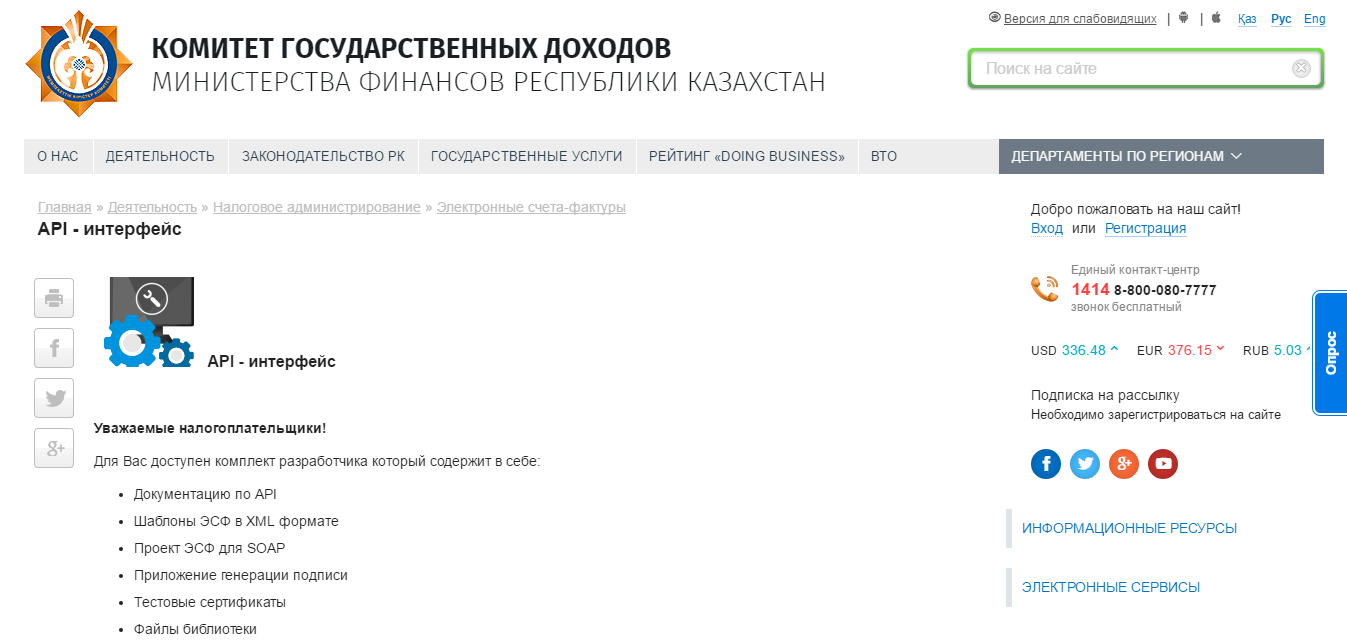 (см. Рис. 1).Какие технологии и языки программирования, возможно использовать для интеграции с системой ИС ЭСФ через API;Для интеграции с системой ИС ЭСФ через API можно использовать любой язык программирования, имеющий средства для разработки клиентских приложений для работы с веб сервисами.Что необходимо для работы с API ИС ЭСФ;Для работы с ИС ЭСФ требуются сертификаты аутентификации и подписи, выданные НУЦ РК и наличие ClientID ERP системы в ИС ЭСФ.Что такое комплект разработчика API ИС ЭСФ;Комплект разработчика включает в себя: Документ «Документация на API системы 4.0.3»;Папку localserver - содержит приложения для генерации подписи в формате base64;Папку sample-sources - содержит примеры работы с системой;Папку maven – содержит сборочные скрипты установки необходимых Jar файлов проекта в локальный репозиторий;Папку lib содержит библиотеки необходимые для запуска примеров;Папку soapui – содержит проект SOAPUI, позволяющий наглядно изучить примеры запуска методов и сервисов;Примеры XMLфайлов для импорта в систему.Какие операции поддерживаются через API;Через API поддерживается следующий набор операций:Аутентификация и завершение работы в рамках сессии;Пакетная загрузка счета-фактуры (Далее по тексту – СФ), созданных во внешних ERP-системах в ИС ЭСФ;Получение СФ в ERP-системы;Получение только новых СФ в ERP-системы;Синхронизация и смена статусов СФ между ERP-системой и системой ИС ЭСФ;Получение ERP-системой обновления статусов СФ с момента последней синхронизации;Загрузка дополнительного СФ в ИС ЭСФ;Загрузка исправленного СФ в ИС ЭСФ.Отклонение ЭСФ. Что такое ClientID ERP системы в ИС ЭСФ;В связи с тем, что одно предприятие может иметь несколько ERP систем, ИС ЭСФ ведет историю обновления статусов и поступления новых ЭСФ для конкретной ERP системы. Для идентификации ERP системы в ИС ЭСФ владельцу ERP системы необходимо придумать для нее любой строковый идентификатор – ClientID.  Важно чтобы он был уникальным в пределах предприятия, т.е. две ERP системы одного предприятия не могут иметь одинаковые ClientID. Регистрация ClientID в ИС ЭСФ произойдет автоматически при первом обращении на методы, требующие передачи ClientID и для данной ERP системы ИС ЭСФ начнет вести историю. После каждого обращения на методы API  требующие работы с ClientID ERP система в ответе будет получать идентификатор последнего синхронизированного события - EventID, который можно использовать в будущем для получения данных из ИС ЭСФ. Использование ClientID и EventID подробно обсуждается в описании методов сервисов. Офлайн клиент так же имеет ClientID, который присваивается ему автоматически, прозрачно для пользователя во время инсталляции.Что такое «дата ввода ИС ЭСФ в эксплуатацию»В ряде бизнес-процессов, например, выписки исправленного или дополнительного СФ производится проверка на предмет того, что основной СФ, к которому выписывается дополнительный или исправленный, существует в ИС ЭСФ. При вводе ИС ЭСФ в промышленную эксплуатацию, дата ввода будет занесена в настройки системы. При выписке дополнительного или исправленного СФ будет производиться следующая  проверка: 1. Если основной СФ выписан после 01 апреля 2015 года, то его наличие в ИС ЭСФ будет обязательно, и если он не будет найден, выписываемый на него исправленный или дополнительный СФ будет считаться ошибочным;2. Если основной СФ выписан до 01 апреля 2015 года, то его наличие в ИС ЭСФ не будет обязательным.Что является уникальным идентификатором (ParentKey) ЭСФ;Отправитель в качестве идентификатора ЭСФ указывает внутренний номер ЭСФ, дату и БИН компании.Как я могу установить сессию, для отправки и получения ЭСФ;Необходимо сформировать и отправить на стороне ERP-системы запрос «CreateSessionRequest» на открытие сессии в ИС ЭСФ.Как закрыть сессию, после отправки и получения ИС ЭСФ;После окончания работы в рамках открытой сессии, осуществляется отправка на стороне ERP-системы запроса в ИС ЭСФ на завершение работы и закрытие сессии «CloseSessionRequest».Какой сертификат НУЦ я могу использовать для установления сессии;Для установления сессии потребуется сертификат авторизации - AUTH_RSA.Что будет, если не закрыть сессию после завершения работы;Сессия остается открытой в течение получаса, по истечению этого времени сессия автоматически становится не действительной (деактивируется) в системе ИС ЭСФ.Как отправить ЭСФ через API;В начале работы происходит проверка на наличие открытой сессии. Если открытой сессии нет, то необходимо пройти процесс аутентификации и получения идентификатора сессии «SessionID».Если сессия открыта, то создается ЭСФ в соответствии с правилами ФЛК. ЭСФ подписывается ЭЦП и помещается в пакет. К пакету прилагается открытый ключ сертификата ЭЦП.На стороне ERP-системы формируется запрос загрузки «SynсInvoiceRequest» и происходит проверка идентификатора сессии в ИС ЭСФ. Если сессия открыта, пакет ЭСФ загружается в систему ИС ЭСФ.После успешной проверки на ФЛК в ИС ЭСФ создается идентификатор ЭСФ, который возвращается клиенту. ERP-система сохраняет полученный идентификатор ЭСФ и в дальнейшем использует его для проверки статуса ЭСФ. Далее ЭСФ помещается в очередь на проверку регистрационных данных (ИИН/БИН поставщиков и получателей, грузоотправителей и грузополучателей, серии и номера свидетельства НДС поставщиков и получателей) и сертификата ЭЦП.Если регистрационные данные верны и сертификат ЭЦП не отозван НУЦ РК, ЭСФ присваивается регистрационный номер и происходит запись ЭСФ в базу данных (Далее по тексту – БД) со статусом «CREATED», иначе происходит запись ЭСФ в БД со статусом «FAILED» и кодом ошибки.Если в пункте 4 возникли ошибки при проверке ФЛК, клиенту возвращается ответ содержащий описание ошибок. ERP-система обрабатывает и сохраняет полученный код ошибки.Завершение процесса.Как получить ЭСФ через API;В начале работы осуществляется проверка на наличие открытой сессии. Если открытой сессии нет, то необходимо пройти процесс аутентификации и получения идентификатора сессии «SessionID».Если сессия открыта, в ERP-системе формируется критерий поиска ЭСФ и передается в запрос по одному из методов queryInvoice, queryInvoiceById, queryInvoiceByKey, queryInvoiceSummaryById, queryInvoiceSummaryByKey на выборку ЭСФ. Запросу присваивается идентификатор сессии и происходит проверка идентификатора сессии в ИС ЭСФ. Если сессия открыта, происходит выборка ЭСФ из БД ИС ЭСФ согласно критерию поиска и возврат результата клиенту, ERP-система должна сохранить полученные ЭСФ в своей базе данных.После получения пакета ЭСФ на полученные ЭСФ, находящиеся в статусе «CREATED», в ERP-системе формируется запрос на подтверждение полученного списка (подтверждение о доставке) «ConfirmInvoiceByIdRequest» или «ConfirmInvoiceByKeyRequest», запросу присваивается идентификатор сессии и происходит отправка в ИС ЭСФ.Далее в ИС ЭСФ происходит проверка идентификатора сессии. Если сессия открыта, происходит проверка ЭСФ на предмет аннулирования  Отправителем (ЭСФ мог быть аннулирован отправителем за время обработки полученных ЭСФ ERP системой).Если ЭСФ аннулирован, ИС ЭСФ формирует ответ с текущим статусом ЭСФ «Canсeled» с последующим сохранением статуса в ERP-системе.Если ЭСФ не аннулирован, ИС ЭСФ формирует ответ со статусом ЭСФ «Devivered» последующим сохранением статуса в ERP-системе.Завершение процесса.Примечание: Подтверждать доставку необходимо только для ЭСФ в статусе «CREATED». Работа с методом «QueryInvoiceRequest» предполагает, что в критерий поиска могут попасть ЭСФ находящиеся в разных статусах. На стороне ERP системы необходимо подтвердить получение только новых ЭСФ и не отправлять повторно подтверждение на ранее загруженные ЭСФ.Могу ли я отправлять несколько ЭСФ в рамках одного пакета;Отправка нескольких ЭСФ в рамках одного пакета возможна.Сколько ЭСФ я могу отправить в рамках одного пакета;В рамках одного пакета можно отправить не более 250 ЭСФ.Что такое подпись ЭСФ?Электронная цифровая подпись (ЭЦП) - реквизит электронного документа, полученный в результате криптографического преобразования информации с использованием закрытого ключа подписи и позволяющий установить отсутствие искажения информации в электронном документе с момента формирования подписи и проверить принадлежность подписи владельцу сертификата ключа подписи.Структура ЭСФ;Структура ЭСФ состоит из нескольких разделов от А до I,  включающих в себя обязательные и необязательные для заполнения реквизиты.С помощью какого сертификата я могу подписать ЭСФ;ЭСФ подписывается сертификатом электронной цифровой подписи (ЭЦП). По умолчанию файл данного сертификата содержит в своем наименовании «RSA» (для физических лиц и индивидуальных предпринимателей) либо «GOST» (для юридических лиц).Как отправить исправленную ЭСФ;Начало работы, проверка на наличие открытой сессии. Если открытой сессии нет, необходимо пройти процесс аутентификации и получения идентификатора сессии «SessionID».Если сессия открыта, создается ЭСФ в соответствии с правилам ФЛК, ЭСФ подписывается ЭЦП и формируется в пакет. К пакету прилагается открытый ключ сертификата ЭЦП.На стороне ERP-системы формируется запрос загрузки «SynсInvoiceRequest» и происходит проверка идентификатора сессии в ИС ЭСФ. Если сессия открыта, пакет ЭСФ загружается в систему ИС ЭСФ.После успешной проверки на ФЛК в ИС ЭСФ создается идентификатор ЭСФ и возвращается клиенту. ERP-система сохраняет полученный идентификатор ЭСФ и в дальнейшем использует его для проверки статуса ЭСФ. Далее ЭСФ помещается в очередь на проверку регистрационных данных (ИИН/БИН поставщиков и получателей, грузоотправителей и грузополучателей, серии и номера свидетельства НДС поставщиков и получателей) и сертификата ЭЦП.Если регистрационные данные верны и сертификат ЭЦП не отозван НУЦ РК, ЭСФ присваивается регистрационный номер и происходит запись ЭСФ в базу данных (Далее по тексту – БД) со статусом «CREATED», иначе происходит запись СФ в БД со статусом «FAILED» и кодом ошибки.Если тип ЭСФ «исправленный», происходит проверка реквизитов основного СФПроверяется дата выписки основного ЭСФ, если дата раньше 01 апреля 2015 года - ЭСФ поступает в БД со статусом «CREATED», если дата позже 01 апреля 2015 года, происходит поиск основного ЭСФ в ИС ЭСФ.Если основной ЭСФ не найден в БД ИС ЭСФ, ЭСФ поступает в ошибочные со статусом «FAILED»Если основной ЭСФ найден в БД ИС ЭСФ, проверяется его статус, если он аннулирован то исправленный ЭСФ поступает в БД со статусом «CREATED», если статус основного не аннулирован, СФ поступает в БД со статусом «FAILED»Завершение процессаКак отправить дополнительную ЭСФ;Начало работы, проверка на наличие открытой сессии. Если открытой сессии нет, необходимо пройти процесс аутентификации и получения идентификатора сессии «SessionID».Если сессия открыта, создается ЭСФ в соответствии с правилам ФЛК. ЭСФ подписывается ЭЦП и формируется в пакет. К пакету прилагается открытый ключ сертификата ЭЦПНа стороне ERP-системы формируется запрос загрузки «SynсInvoiceRequest» и происходит проверка идентификатора сессии в ИС ЭСФ. Если сессия открыта, пакет ЭСФ загружается в систему ИС ЭСФ.После успешной проверки на ФЛК в ИС ЭСФ создается идентификатор ЭСФ и возвращается клиенту. ERP-система сохраняет полученный идентификатор ЭСФ и в дальнейшем использует его для проверки статуса ЭСФ. Далее ЭСФ помещается в очередь на проверку регистрационных данных (ИИН/БИН поставщиков и получателей, грузоотправителей и грузополучателей, серии и номера свидетельства НДС поставщиков и получателей) и сертификата ЭЦП.Если регистрационные данные верны и сертификат ЭЦП не отозван НУЦ РК, ЭСФ присваивается регистрационный номер и происходит запись ЭСФ в базу данных (Далее по тексту – БД) со статусом «CREATED», иначе происходит запись СФ в БД со статусом «FAILED» и кодом ошибки.Если тип ЭСФ «дополнительный» происходит проверка реквизитов основного ЭСФ.Проверяется дата выписки основного ЭСФ, если дата раньше 01 апреля 2015 года, ЭСФ поступает в БД со статусом «CREATED», если дата позже 01 апреля 2015 года, происходит поиск основного ЭСФ в ИС ЭСФ.Если основной ЭСФ не найден в БД ИС ЭСФ, ЭСФ поступает в ошибочные со статусом «FAILED».Если основной ЭСФ найден в БД ИС ЭСФ, происходит сверка ЭСФ. Дополнительный ЭСФ может отличаться от основного только по данным в разделе G «Данные по товарам, работам и услугам». Если есть различия по данным в других разделах между основным ЭСФ и дополнительным, ЭСФ поступает в ошибочные со статусом «FAILED».Если различий нет, проверка пройдена и ЭСФ поступает в БД со статусом «CREATED».Завершение процесса.Как проверить, что отправленная ЭСФ была принята системой;Если отправленная ЭСФ была принята системой, то метод загрузки возвращает либо код ошибки, либо ID ЭСФ.Могу ли я получить ЭСФ выписанные на предприятие через WEB/офлайн приложение;Выписанные на предприятие через WEB/офлайн приложение ЭСФ получить возможно.Могу ли я отправлять ЭСФ контрагенту, не зарегистрированному в ИС ЭСФ;ЭСФ выписываются контрагентам вне зависимости от того, зарегистрированы ли данные контрагенты в ИС ЭСФ или нет.Что будет если я отправлю ЭСФ контрагенту не зарегистрированному в системе;ЭСФ будет храниться в системе, после регистрации контрагенту будут доступны отправленные ему ранее ЭСФ.Как обрабатывать возникшие ошибки на стороне ИС ЭСФ, при отправке и получение ЭСФ;При проверке ФЛК, клиенту возвращается ответ содержащий описание ошибок. ERP-система обрабатывает и сохраняет полученный код ошибки.При проверке регистрационных данных и сертификата ЭЦП, происходит запись СФ в БД со статусом «FAILED» и кодом ошибки.Возможные коды ошибок ИС ЭСФ;Структура ЭСФ и правила форматно логического контроля;Что такое обязательный реквизит;Реквизит, отсутствие которого приводит к нарушению корректности ЭСФ.Список обязательных реквизитов формы ЭСФ:Раздел «A»Номер счета-фактурыДата выписки ЭСФДата совершения оборотаРаздел «B»ИИН/БИНПоставщикАдрес места нахожденияСерия свидетельства плательщика НДС Номер свидетельства плательщика НДСПримечание: Поля «Серия свидетельства плательщика НДС» и «Номер свидетельства плательщика НДС» обязательны в случае если пользователь является плательщиком НДС.Раздел «С»ИИН/БИНПолучательАдрес места нахожденияРаздел «G»Наименование товаров (работ, услуг)Стоимость ТРУ без учета НДСРазмер оборота по реализации(облагаемый/необлагаемый оборот)НДС ставкаНДС-СуммаСтоимость ТРУ с учетом НДСВсего по счетуПримечание: Поля «НДС ставка» и «НДС-Сумма» обязательны в случае если пользователь является плательщиком НДС.Раздел «Н»Порядковый номер товара из раздела GКоличествоРаздел «J»Регистрационный номер ИС ЭСФДата отправки документаЧто такое условно обязательный реквизит;Реквизит, наличие или отсутствие которого определяется значением другого (других) реквизита(ов).Список условно обязательных реквизитов формы ЭСФ:Раздел «B»Номер документа, подтверждающего поставку товаров (работ, услуг)Дата документа, подтверждающего поставку товаров (работ, услуг)КБеИИКБИКНаименование банкаРаздел «D»ГрузоотправительГрузополучательРаздел «Е»Номер договора (контракта) на поставку товаров (работ, услуг)Дата договора (контракта) на поставку товаров (работ, услуг)Номер доверенности на поставку товаров (работ, услуг)Дата доверенности на поставку товаров (работ, услуг)Раздел «F»ИИККод товара (работ, услуг)Назначение платежаРаздел «G»Код валютыКурс валютыРаздел «J»ЭЦП юридического лица (структурного подразделения юридического лица) или индивидуального предпринимателяЭЦП лица, уполномоченного подписывать счета-фактурыЧто такое необязательный реквизит;Реквизит, отсутствие которого не приводит к нарушению корректности ЭСФ.Список необязательных реквизитов формы ЭСФ:Раздел «А»Вид ЭСФРаздел «B»Статус поставщика (Комитент, Комиссионер, Экспедитор, Лизингодатель, Участник совместной деятельности, экспортер или участник СРП)Дополнительные сведенияРаздел «С»Серия свидетельства плательщика НДСНомер свидетельства плательщика НДСДополнительные сведенияСтатус получателя (комитент, комиссионер, лизингополучатель, участник совместной деятельности, государственное учреждение и нерезидент)Раздел «D»ИИН/БИНАдрес отправкиИИН/БИНАдрес доставкиРаздел «Е»Условия оплаты по договоруСпособ отправленияПункт назначенияРаздел «G»Код товара (ТН ВЭД)Ед.измКол-во (объем)Цена (тариф) за единицу ТРУ без НДСАкциз-СтавкаАкциз-СуммаНомер заявления в рамках ТСДополнительные данныеРаздел «I»Дополнительные сведенияЧто такое условно зависимый реквизит;Реквизит, значение которого зависит от выбранного ранее реквизита.Список условно зависимых реквизитов формы ЭСФ:Раздел «А»Дата основного ЭСФНомер основного ЭСФРаздел «Н»ИИН\БИН участника совместной деятельностиМогу ли я передавать основную и дополнительную/исправленную ЭСФ в рамках одного пакета;Передавать основную и дополнительную/исправленную ЭСФ в рамках одного пакета возможно.Могу ли я передавать основную и дополнительную ЭСФ в разных пакетах;Передавать основную и дополнительную ЭСФ в разных пакетах можно, только если основная ЭСФ поступит раньше дополнительной ЭСФ.Рекомендации разработчикам интеграционных приложений.Рекомендации по загрузке ЭСФ по API сервисам ИС ЭСФ: 1. 1-шаг - создать сессию и получить идентификатор сессии createSession.  2. 2-шаг - отправить последовательно все имеющие пакеты счет фактур, не превышающие количество 250 счет фактур в одном пакете, используя сервис syncInvoice и получить идентификаторы(id) выписанных счет фактур. В рамках одной открытой сессии.  3. 3-шаг – получить информацию о выписанных счет фактурах, в том числе регистрационный номер (REGISTRATION_NUMBER), используя сервис queryInvoiceById, указав ранее полученные идентификаты(id). В рамках одной открытой сессии.  4. 4-шаг - после успешных выполнений шагов 1-3, обязательно закрыть сессию, использовав closeSession, указав ранее полученный идентификатор сессии в шаге 1.Вопросы по WEB ПриложениюКакой браузер необходим для работы с ИС ЭСФ;Для работы с ИС ЭСФ можно использовать следующий перечень web-браузеров: - IE 10, IE 11- Edge- Firefox 41+- Chrome 45+- Safari 8+- Opera 32+Как выполнить вход в систему;Для выполнения входа в систему необходимо пройти процедуру регистрации (выполняется один раз при первом запуске системы), а именно:Запустить Интернет браузер.В адресной строке браузера перейти по ссылке https://esf.gov.kz:8443/esf-web/login;В открывшейся форме входа в систему нажать на кнопку «Выбрать сертификат» (см.Рис. 4);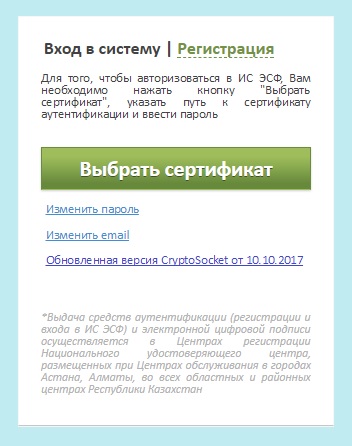 Рис. 4В открывшемся окне «Укажите сертификат» нажать на кнопку «Выберите файл» (см.Рис. 5);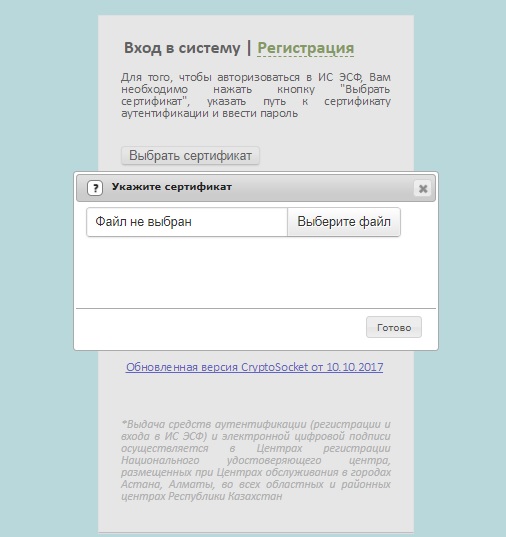 Рис. 5В открывшемся окне файловой системы найти и выбрать файл сертификата аутентификации, по умолчанию файл данного сертификата содержит в своем наименовании “AUTH_RSA”, нажать на кнопку «Открыть»;В окне «Укажите сертификат» нажать на кнопку «Готово» (см.Рис. 6);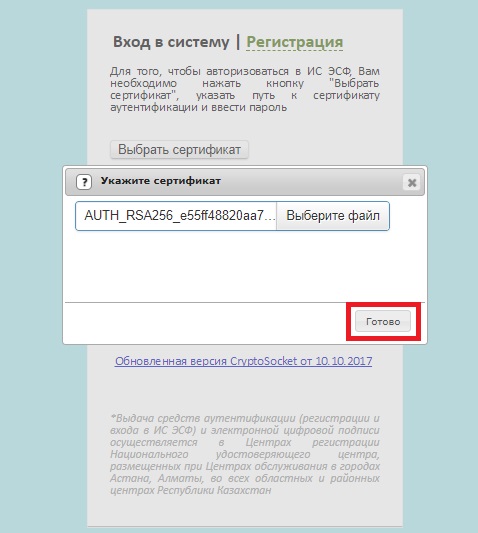 Рис. 6В открывшемся окне «Введите пароль» ввести пароль сертификата и нажать на кнопку «Готово» (см.Рис. 7);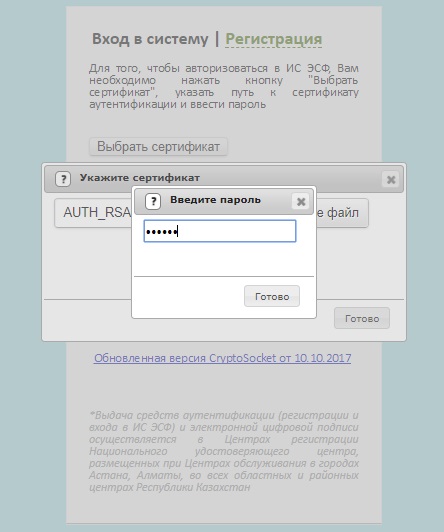 Рис. 7В открывшемся окне входа в систему с заполненным полем «Имя пользователя» необходимо заполнить поле «Пароль» и нажать на кнопку «Войти» (см.Рис. 8);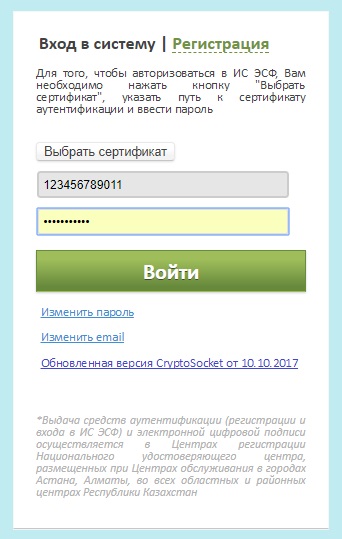 Рис. 8В открывшемся окне выбрать профайл пользователя (см.Рис. 10);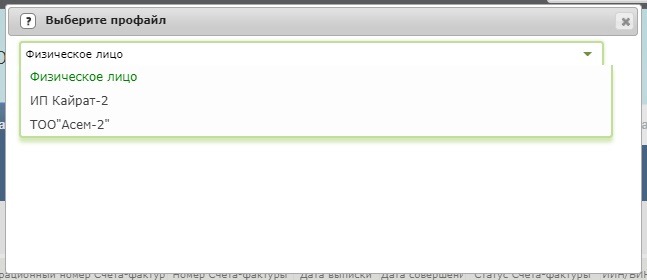 Рис. 9В результате откроется страница на вкладке «Журнал Счетов-фактур» (см.Рис. 11).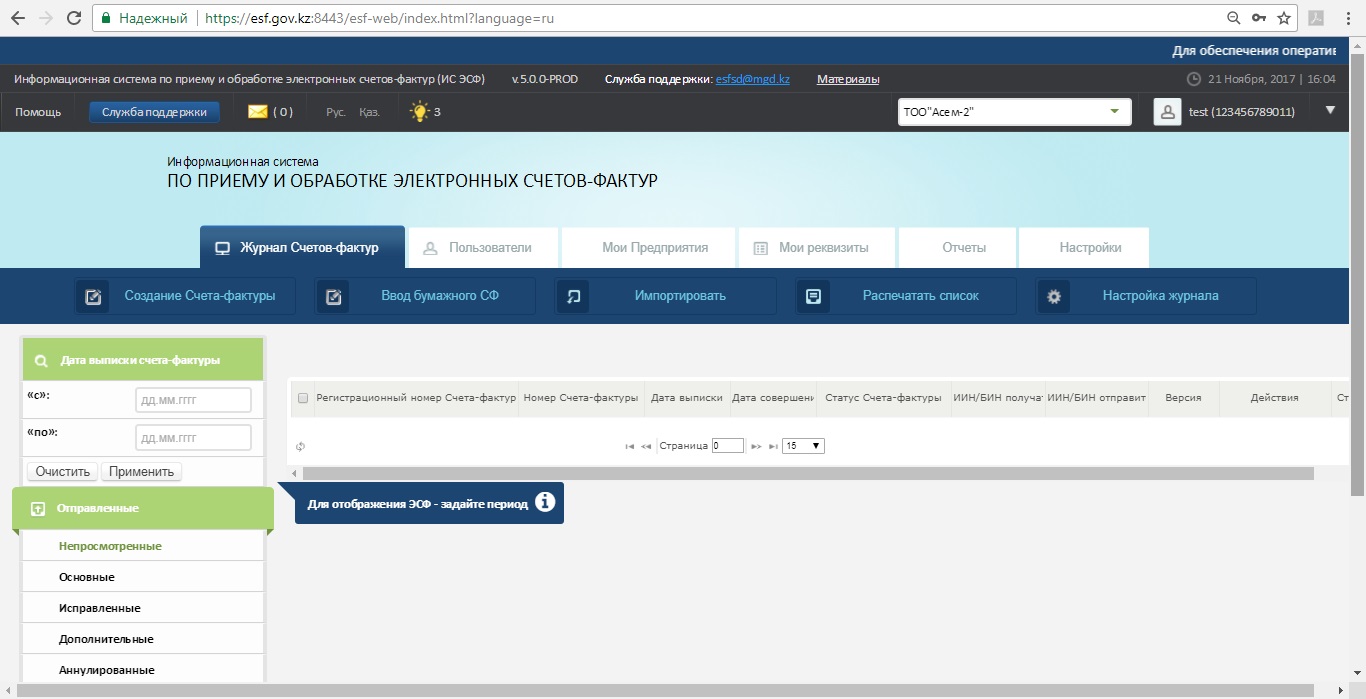 Рис. 10Что такое сертификат НУЦ и где его можно получить;Сертификат НУЦ это сертификат ключа электронной подписи, который необходим для аутентификации и подписания электронного документа. Подробные инструкции по получению сертификатов доступны на официальном сайте НУЦ РК. Инструкции по получению сертификатов для физических лиц: http://pki.gov.kz/index.php/ru/fizicheskie-litsaИнструкции по получения сертификатов для юридических лиц: http://pki.gov.kz/index.php/ru/yuridicheskie-litsaМогу ли я использовать сертификат физического лица для входа в систему;Да, войти в систему с использованием сертификата физического лица возможно, предварительно пройдя процедуру регистрации сертификата физического лица в системе ИС ЭСФ.Могу ли я использовать сертификат юридического лица для входа в систему;Да, войти в систему с использованием сертификата юридического лица возможно, предварительно пройдя процедуру регистрации сертификата юридического лица в системе ИС ЭСФ.Могу ли я заходить в систему как физическое лицо;Да, это возможно. Во время прохождения процедуры аутентификации в окне «Выберите профайл» необходимо выбрать тип пользователя «Физическое лицо» (см.Рис. 11).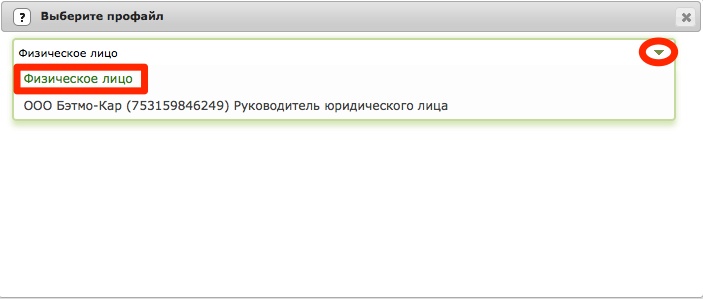 Рис. 11Могу ли я заходить в систему как юридическое лицо;Да, это возможно. Во время прохождения процедуры аутентификации в окне «Выберите профайл» необходимо выбрать тип пользователя «Руководитель юридического лица» (см.Рис. 12)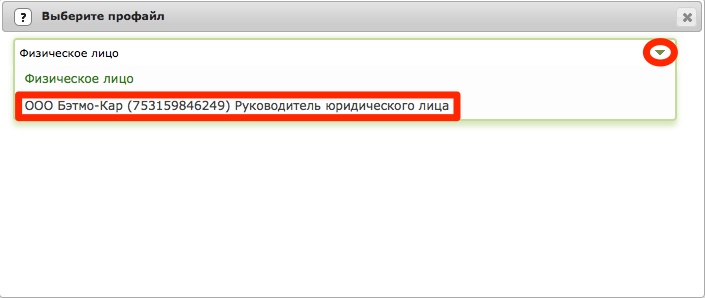 Рис. 12Могу ли я заходить в систему как индивидуальный предприниматель;Да, это возможно. Во время прохождения процедуры аутентификации в окне «Выберите профайл» необходимо выбрать тип пользователя «Индивидуальный предприниматель» (см.Рис. 13).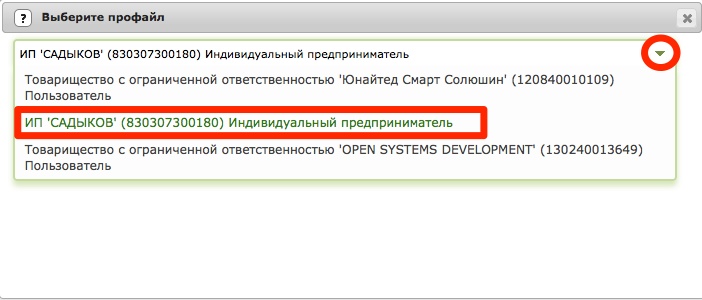 Рис. 13Какой сертификат использовать при входе в систему;Для входа в систему необходимо использовать сертификат аутентификации, по умолчанию файл данного сертификата содержит в своем наименовании “AUTH_RSA”.Какой сертификат использовать для подписи ЭСФ;Для подписания электронных документов необходимо использовать сертификат электронной цифровой подписи (ЭЦП). Данный сертификат нужен для подписания действий, связанных с документооборотом ЭСФ, таких как подпись ЭСФ, подпись аннулирования/отзыва ЭСФ, соглашения об использовании системы и др. По умолчанию файл данного сертификата содержит в своем наименовании “RSA” (для физических лиц и индивидуальных предпринимателей) либо “GOST” (для юридических лиц).Какие операции доступны в системе для физического лица;Для физического лица (не является сотрудником ЮЛ) в системе доступен следующий набор операций: Просмотр Счета фактуры;Поиск Счета фактуры.Какие операции доступны в системе для юридического лица;Для юридического лица в системе  доступен следующий набор операций: просмотр Счета-фактуры;создание нового Счета-фактуры;создание исправленного Счета-фактуры;создание дополнительного Счета-фактуры;отзыв Счета-фактуры, создание черновика;отклонение исправленного Счета-фактуры;отклонение дополнительного Счета-фактуры;создание копии Счета-фактуры;поиск Счета-фактуры;импорт/экспорт Счета фактуры;управление полномочиями сотрудников ЮЛ.Какие операции доступны в системе для индивидуального предпринимателя;Для индивидуального предпринимателя в системе доступен следующий набор операций:просмотр Счета-фактуры;создание нового Счета-фактуры;создание исправленного Счета-фактуры;создание дополнительного Счета-фактуры;отзыв Счета-фактуры;отклонение исправленного Счета-фактуры;отклонение дополнительного Счета-фактуры;создание черновика;создание копии Счета-фактуры;поиск Счета-фактуры;импорт/экспорт Счета фактуры.Как выполнить регистрацию в системе Для прохождения процедуры регистрации в системе физического лица необходимо выполнить следующий набор операций: Запустить Интернет браузер;В адресной строке браузера перейти по ссылке https://esf.gov.kz:8443/esf-web/login;В открывшейся форме входа в систему нажать на кнопку «Регистрация» (см.Рис. 15);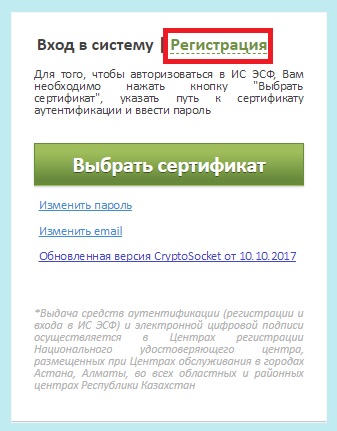 Рис. 14В открывшемся окне «Регистрация пользователя» необходимо выбрать необходимый тип пользователя и нажать на кнопку «Начать регистрацию» (см.Рис. 15);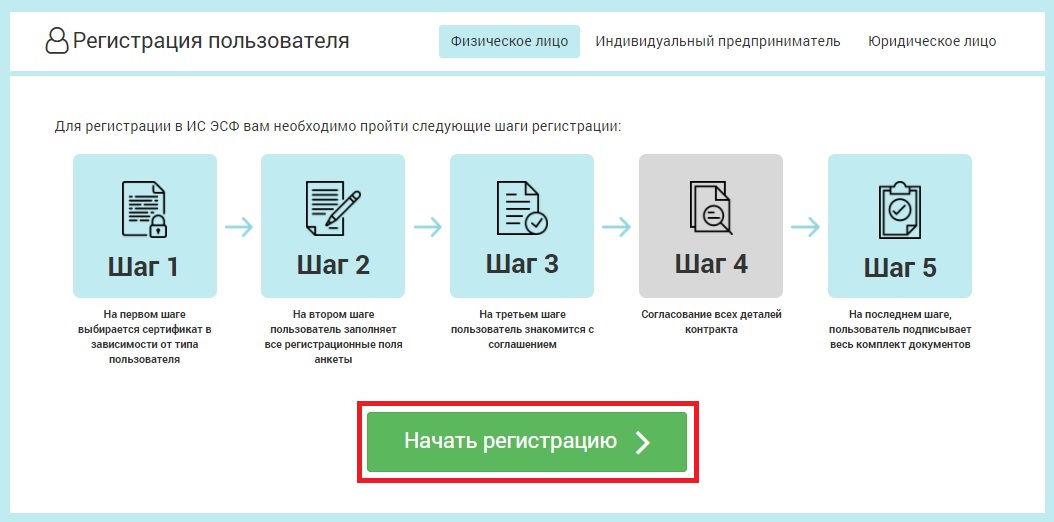 Рис. 15В открывшейся вкладке «Выбор сертификата» нажать на кнопку «Выбрать сертификат» (см.Рис. 16);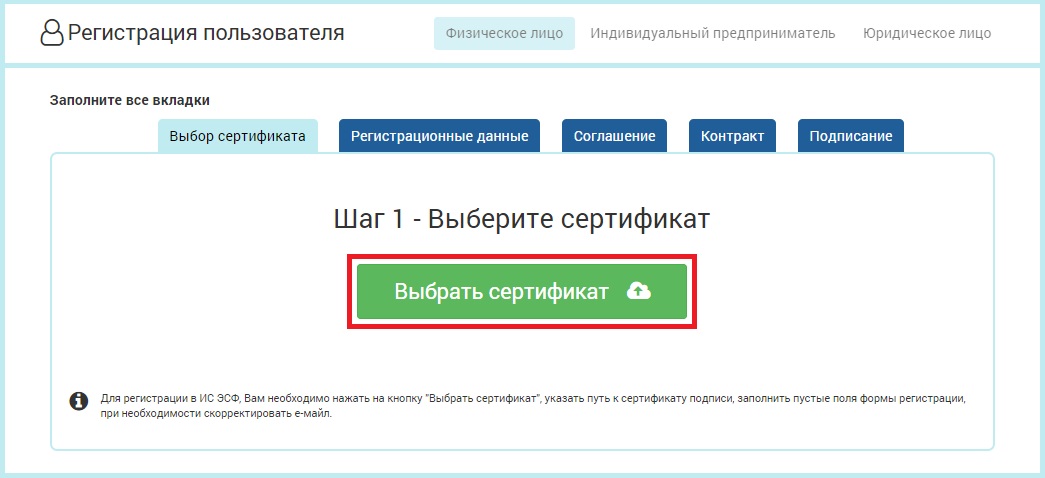 Рис. 16В открывшемся окне файловой системы найти и выбрать файл сертификата  подписи, для  физического лица и ИП это сертификат «RSA», для юридического – «GOST» и нажать на кнопку «Открыть»;В окне «Укажите сертификат» нажать на кнопку «Готово» (см.Рис. 17);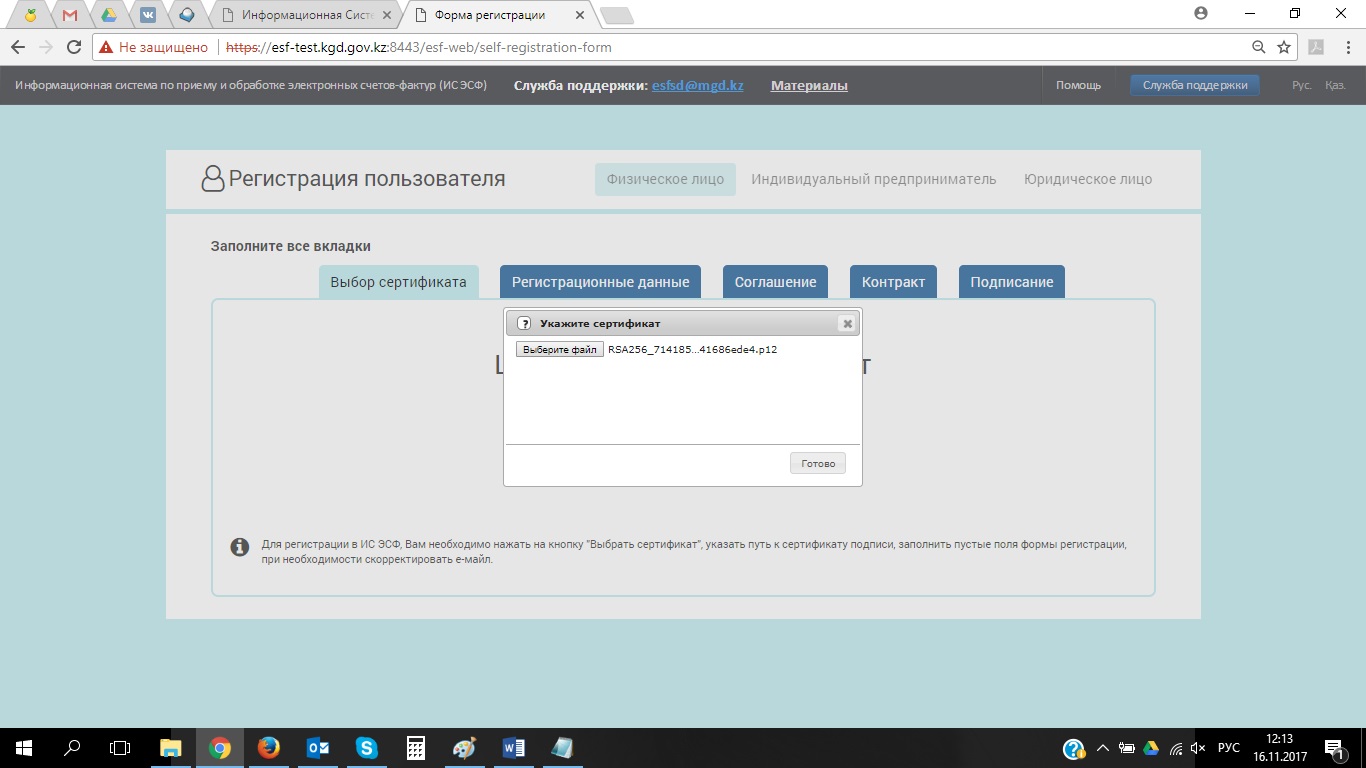 Рис. 17В открывшемся окне «Введите пароль» ввести пароль сертификата и нажать на кнопку «Готово» (см.Рис. 18);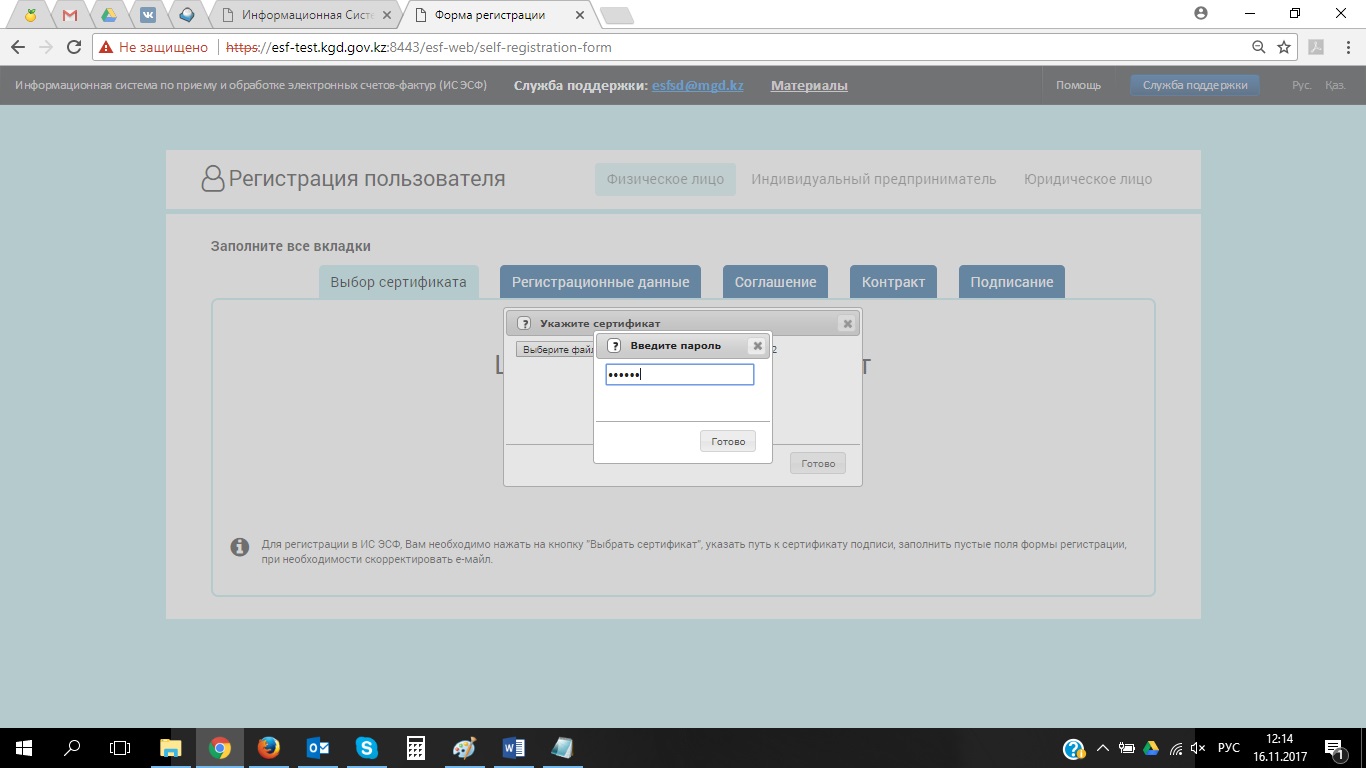 Рис. 18Далее откроется форма Регистрационные данные, где Вам необходимо заполнить необходимую информацию и нажать кнопку Далее (см.Рис. 19-20);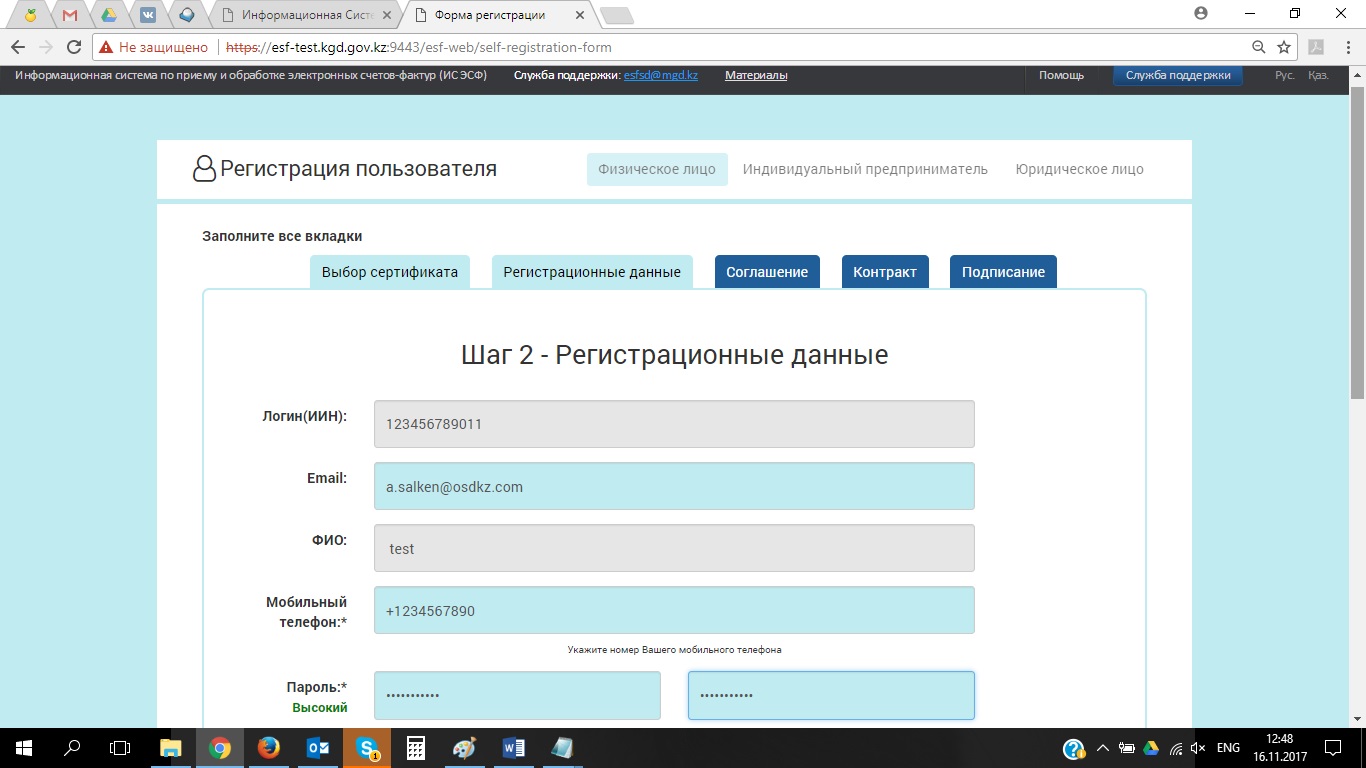 Рис. 19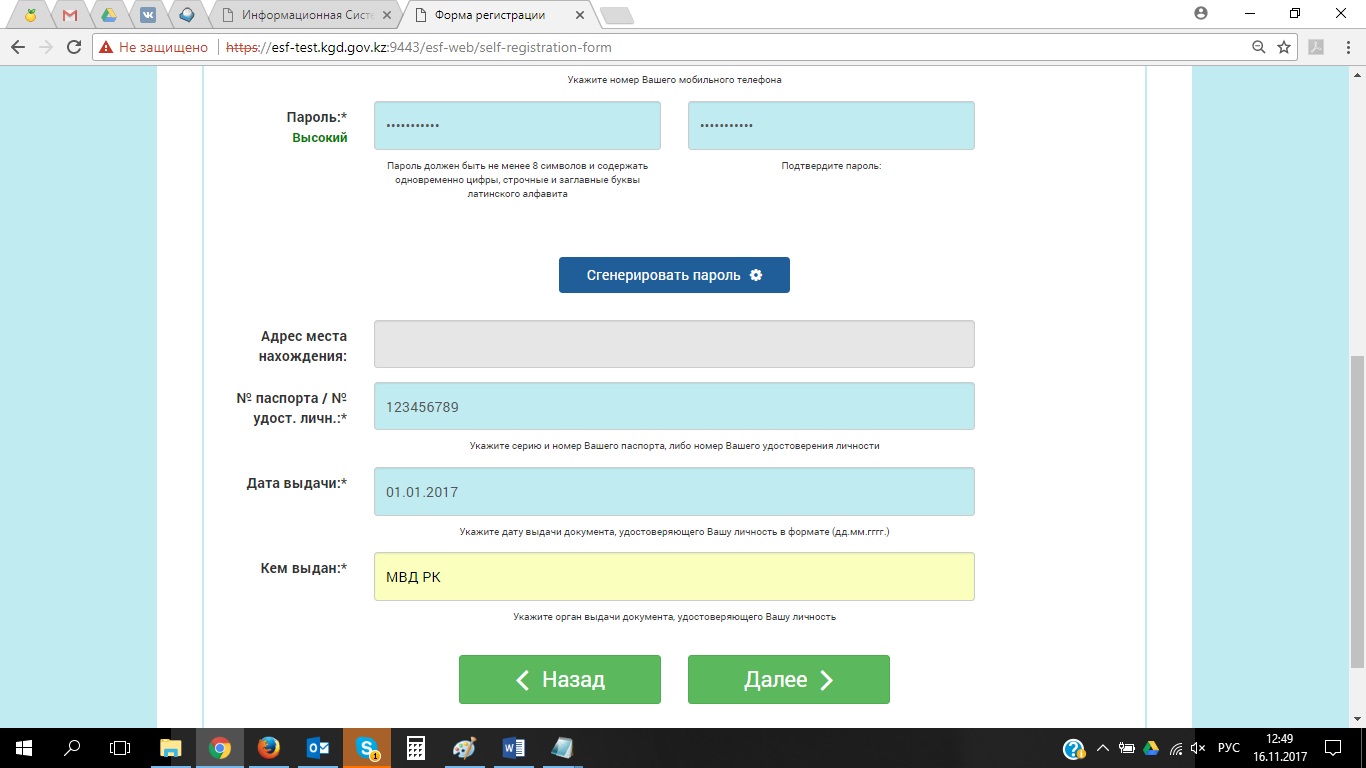 Рис. 20Открывается форма Ознакомление с соглашением, с которым Вам необходимо ознакомиться и подписать (см.Рис. 21);Примечание: При регистрации юридического лица, если Вы регистрируете предприятие впервые, Вам необходимо подписать два соглашения - Соглашение физического лица и Соглашение юридического лица. 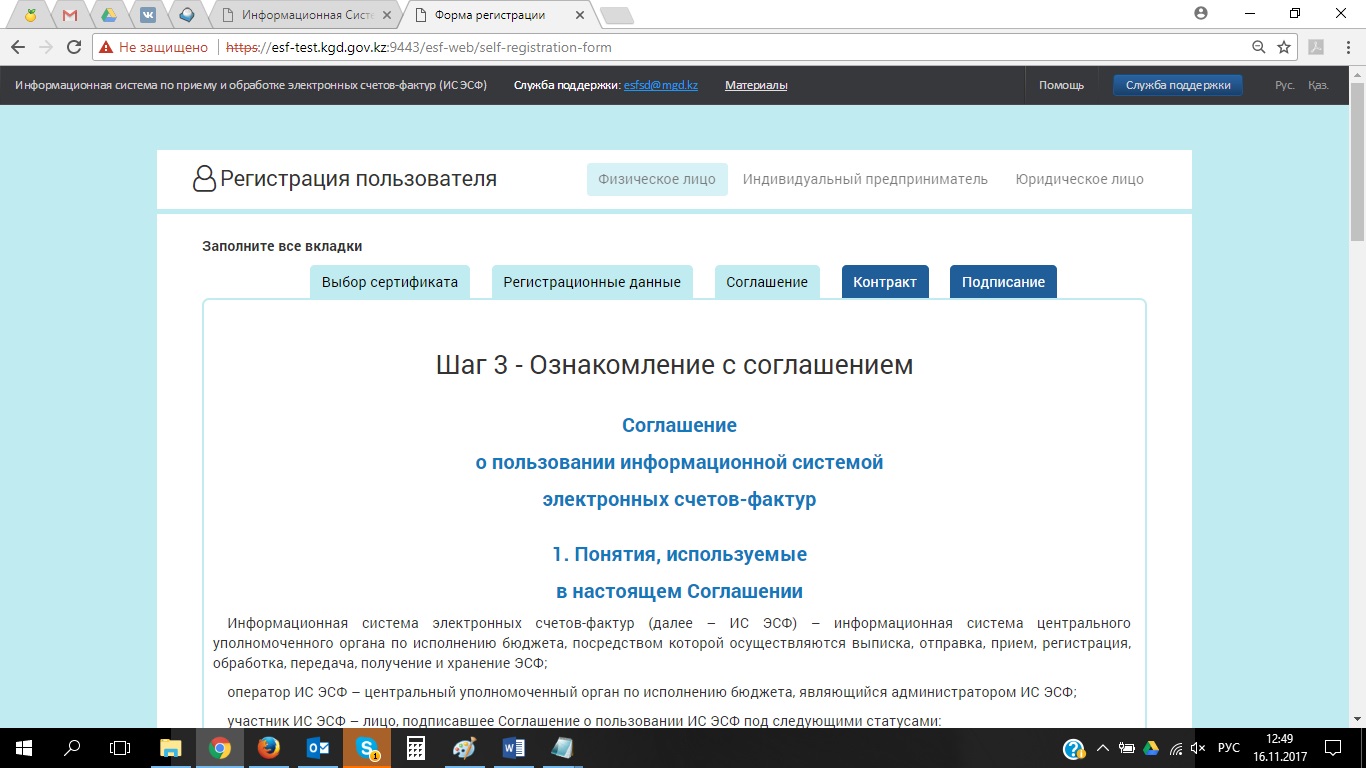 Рис. 21Для подписи Соглашения нажмите кнопку Подписать (см.Рис 22)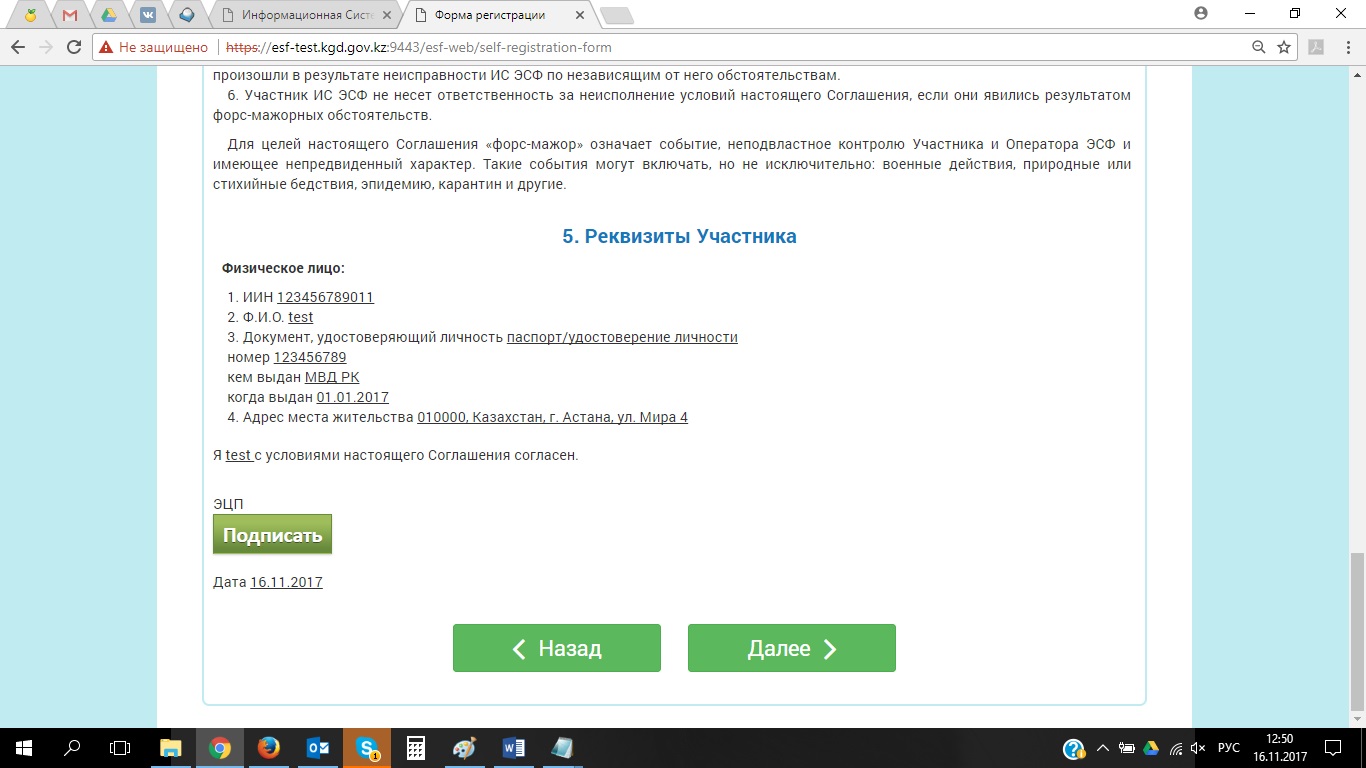 Рис. 22 В открывшемся окне «Укажите сертификат» нажать на кнопку «Выберите файл» (см.Рис. 23)Рис. 23 В открывшемся окне файловой системы найти и выбрать файл сертификата подписи, (RSA – для ФЛ и ИП, GOST – для ЮЛ), нажать на кнопку «Открыть» (см. Рис 24)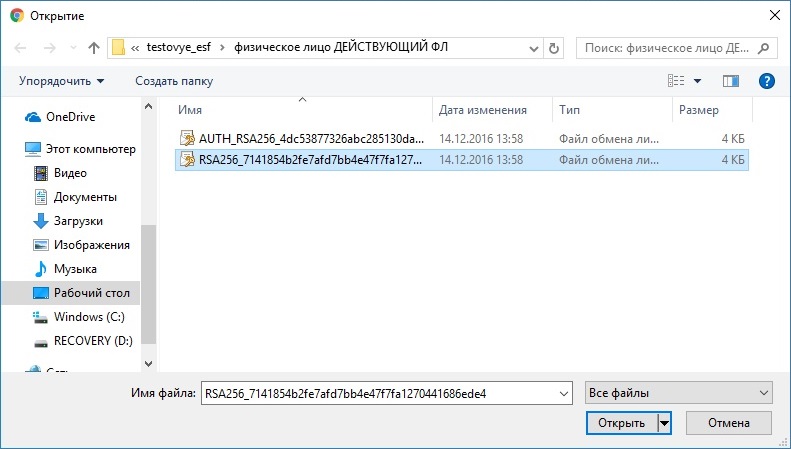 Рис. 24 В окне «Укажите сертификат» нажать на кнопку «Готово» (см.Рис. 25)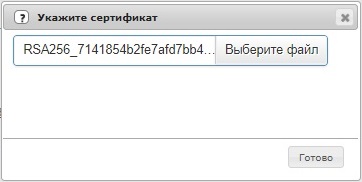 Рис. 25В открывшемся окне «Введите пароль» ввести пароль сертификата и нажать на кнопку «Готово» (см. Рис. 26)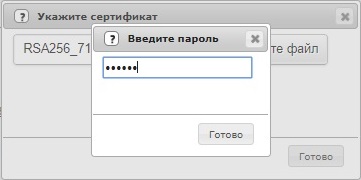 Рис. 26После необходимо нажать кнопку Далее (см. Рис. 27)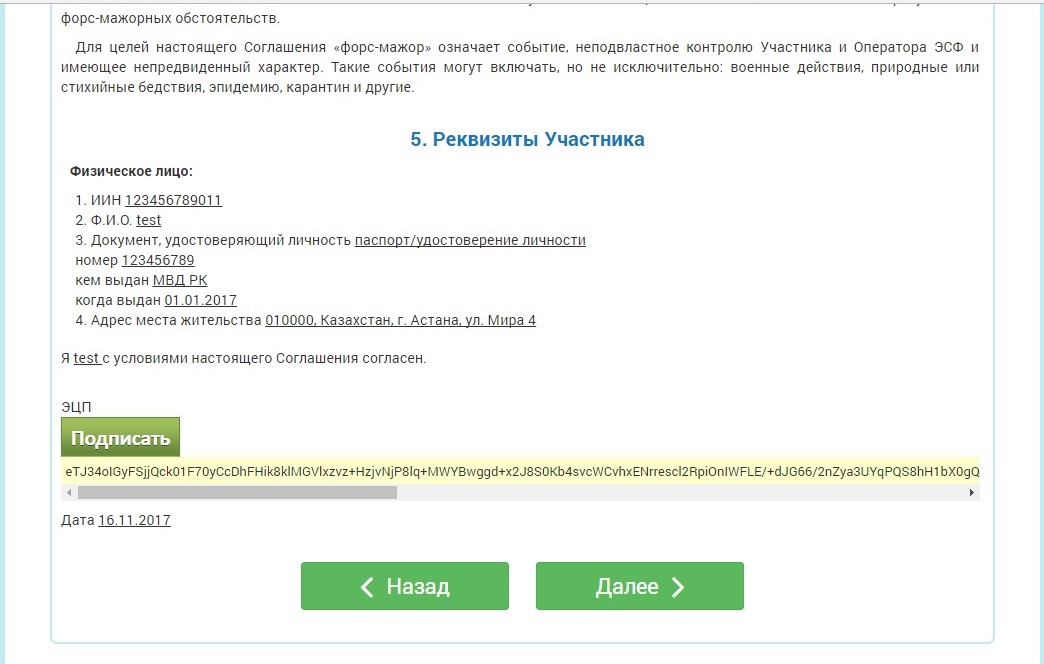 Рис. 27Откроется вкладка Подписание, в которой Вам необходимо повторно осуществить подпись, нажатием кнопки Подписать. (см.Рис. 28)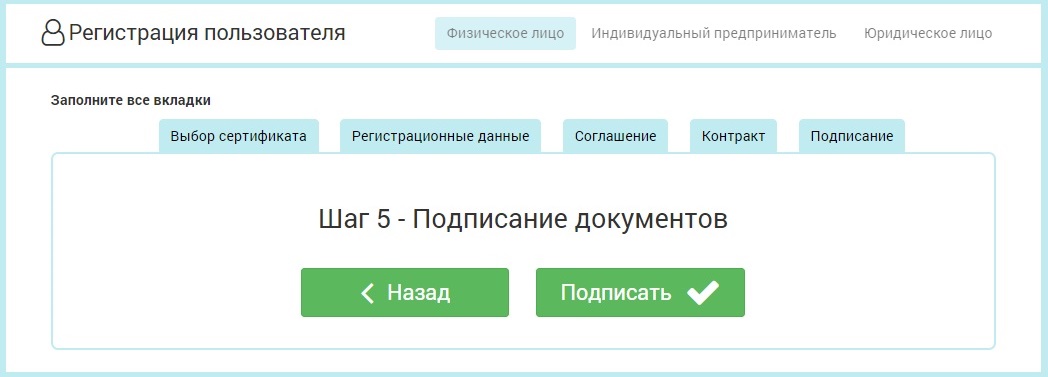 Рис. 28В открывшемся окне «Завершение регистрации» выйдет уведомление об успешной регистрации и высланной ссылке для завершения регистрации. Нажмите кнопку Ок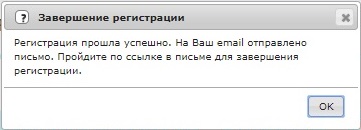 Рис. 29Далее на указанный Вами Email придет сообщение о завершении процесса регистрации со ссылкой. Вам необходимо перейти по ссылке и осуществить вход в систему с использованием сертификатов аутентификации. Что такое черновик ИС ЭСФ;Статус «Черновик» получает ЭСФ, который находится в процессе редактирования до момента подписания и отправки, а также ЭСФ полученный путем создания копии ЭСФ.Как распечатать ЭСФ;Для того чтобы распечатать форму ЭСФ необходимо выполнить следующий набор операций:Открыть вкладку «Журнал Счетов-фактур», указать период Дата выписки счета-фактуры и нажать кнопку Применить (см.Рис. 30);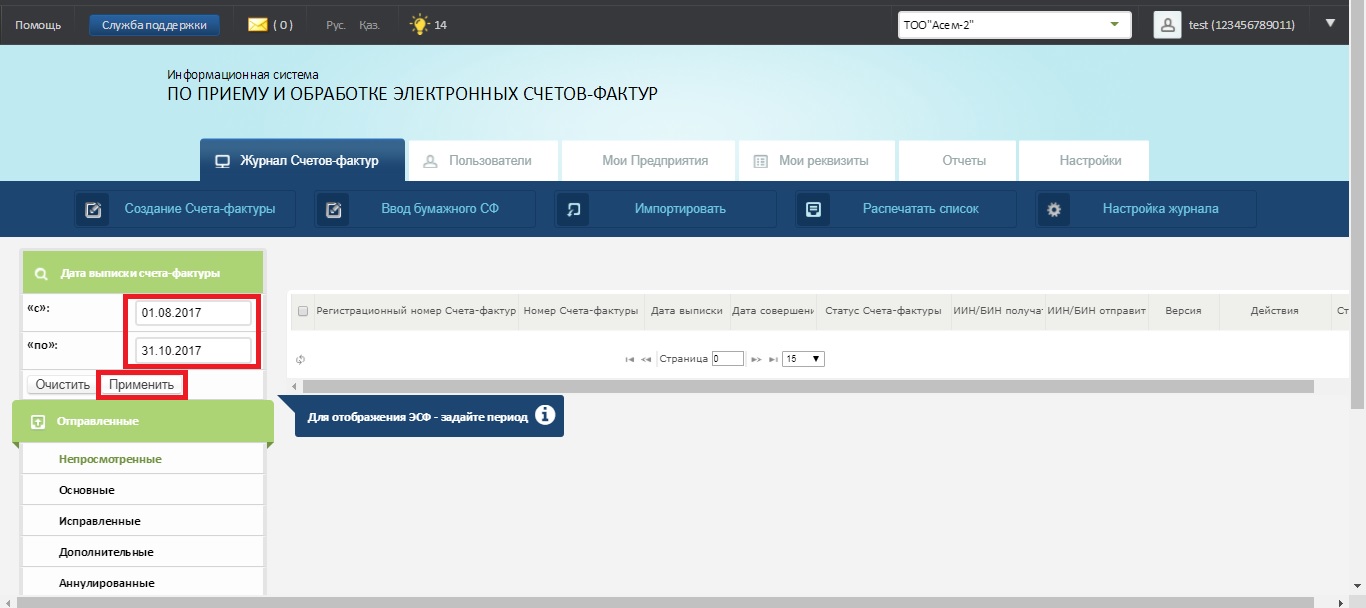 Рис. 30В необходимо разделе поставить галочку на СФ, который нужно распечатать и нажать кнопку «Распечатать» (см.Рис. 31) 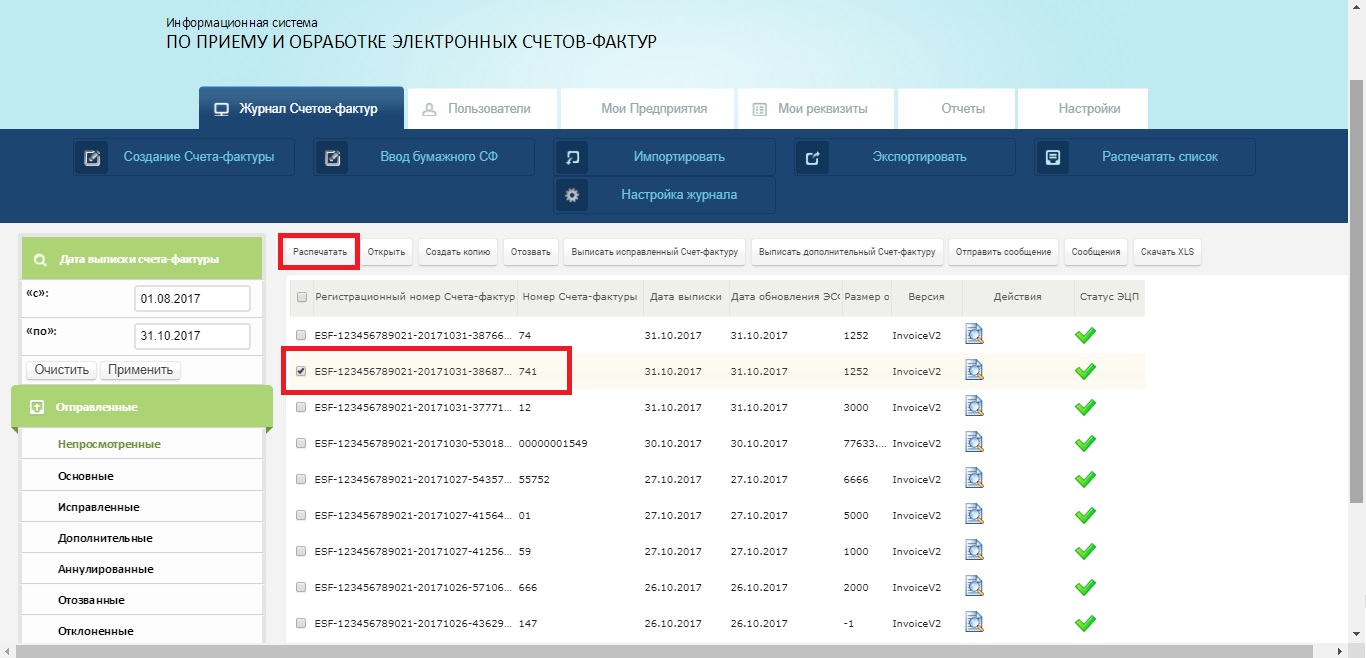 Рис. 31В форме предварительного просмотра ЭСФ нажать на кнопку «Распечатать» (см.Рис. 32);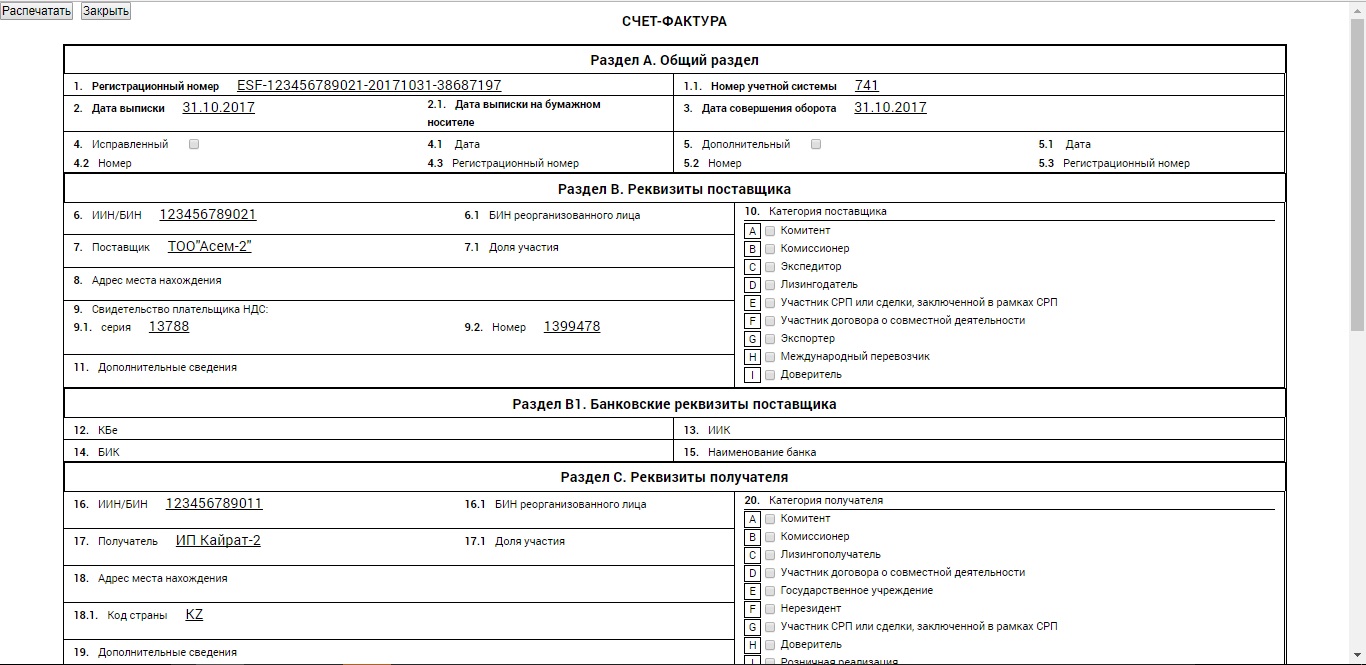 Рис. 32В открывшемся окне настроить параметры печати и нажать на кнопку «Печать».Почему при распечатке СФ отсутствует выбор книжной/альбомной печати?Альбомный формат ЭСФ, внедренный с 1 октября 2017 года, реализован согласно Приказу Министра Финансов РК №301 об утверждении Правил документооборота счетов-фактур, выписываемых в электронной форме.Для чего нужен импорт ЭСФ;Для добавления в систему ИС ЭСФ счетов-фактур из сторонних ERP-систем и других учетных систем налогоплательщиков.Из какого формата возможно провести импорт ЭСФ;Импортировать Счет-фактуру в систему ИС ЭСФ  можно с использованием XML-файла.Для чего нужен экспорт ЭСФ;Для добавления созданных в  ИС ЭСФ счетов-фактур в сторонние ERP-системы и другие учетные системы налогоплательщиков.В какой формат возможно провести экспорт ЭСФ;Экспортировать Счет-фактуру в ERP-системы и другие учетные системы налогоплательщиков можно с использованием XML-файла.Возможно ли провести импорт нескольких ЭСФ;Импорт нескольких ЭСФ возможен в составе пакета СФВозможно ли провести экспорт нескольких ЭСФ;Экспорт нескольких ЭСФ возможен в составе пакета СФЧто такое не просмотренные ЭСФПо фильтру «Не просмотренные» выбираются ЭСФ, которые были получены получателем, но еще небыли им просмотрены. Для получателя  ознакомиться с не просмотренными ЭСФ можно перейдя по фильтру «Полученные» подфильтр «Не просмотренные» (см.Рис. 33).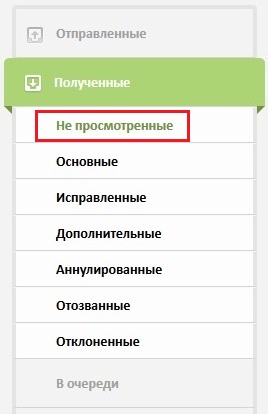 Рис. 33Для отправителя - ознакомиться с не просмотренными ЭСФ можно перейдя по фильтру «Отправленные» подфильтр «Не просмотренные» (см.Рис. 34).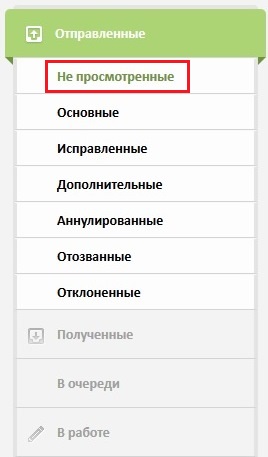 Рис. 34Что такое основной ЭСФ;По фильтру «Основные» выбираются ЭСФ, которые были получены и открыты получателем. Ознакомиться с основными ЭСФ можно перейдя по фильтру «Полученные» подфильтр «Основные» (см.Рис. 35).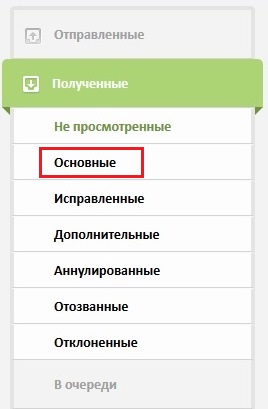 Рис. 35Как я могу произвести поиск ЭСФ в системе ИС ЭСФ;Открыть вкладку «Журнал Счетов-фактур», в окне фильтров нажать на вкладку «Поиск», в открывшейся форме задать параметры поиска и нажать на кнопку «Применить» (см. Рис. 36).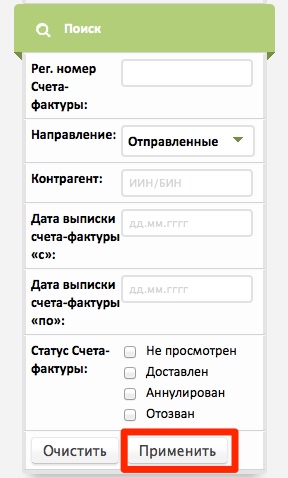 Рис. 36Можно ли изменить язык интерфейса? Какие языки поддерживаются?Чтобы переключить язык интерфейса, выберите интересующий язык в строке меню расположенной в верхней части страницы (см.Рис. 37). 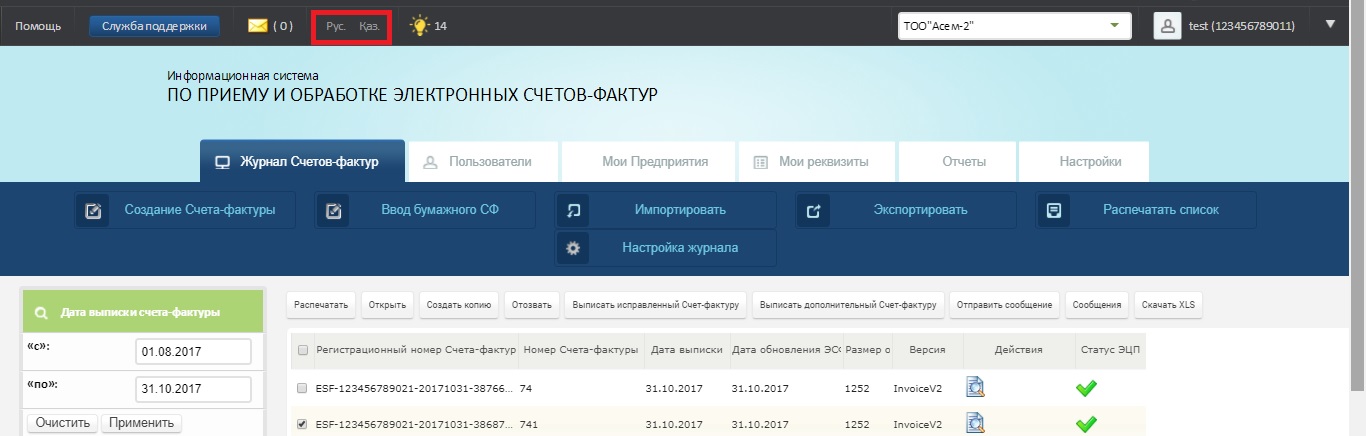 Рис. 37ИС ЭСФ поддерживает работу интерфейса на двух языках: казахском и русском.Как распечатать список ЭСФ;Для того чтобы распечатать список ЭСФ необходимо выполнить следующий набор операций:Открыть вкладку «Журнал Счетов-фактур», нажать на кнопку «Распечатать список» (см.Рис. 38);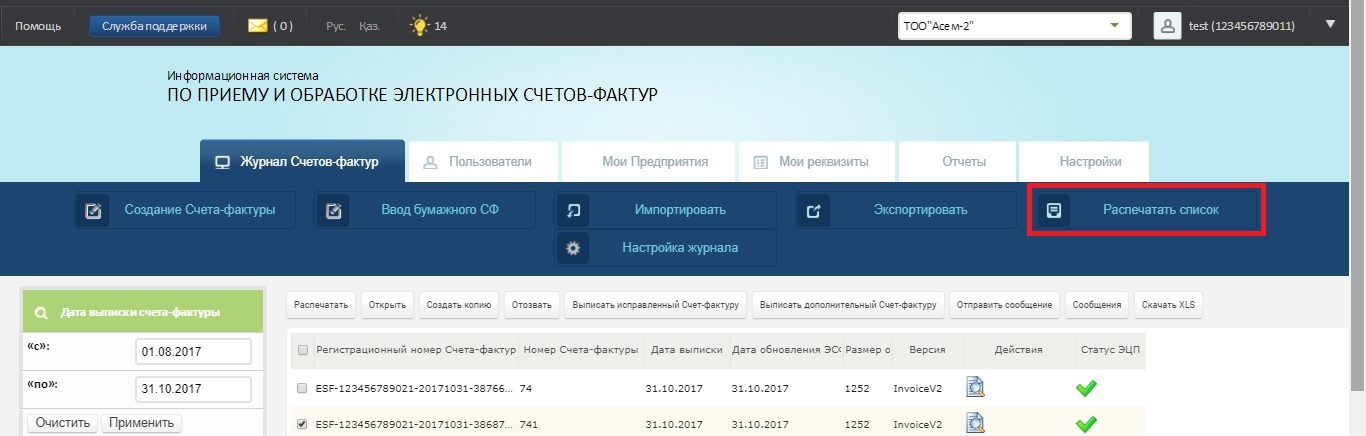 Рис. 38В форме предварительного просмотра ЭСФ нажать на кнопку «Распечатать» (см.Рис. 39);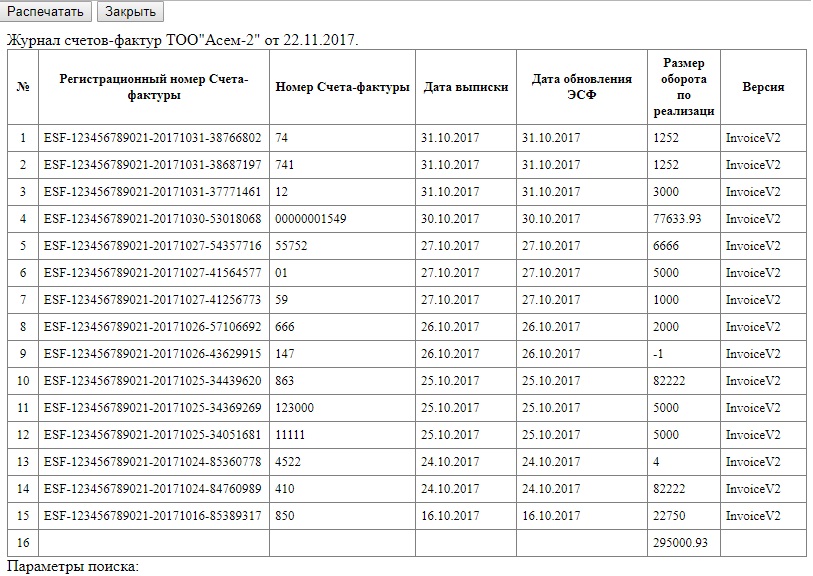 Рис. 39В открывшемся окне настроить параметры печати и нажать на кнопку «Печать».Как я могу восстановить учетную запись, в случае утери пароля;Для восстановления пароля в системе необходимо выполнить следующий набор операций:В окне «Вход в систему» перейти по ссылке «Изменить пароль» (см.Рис. 40);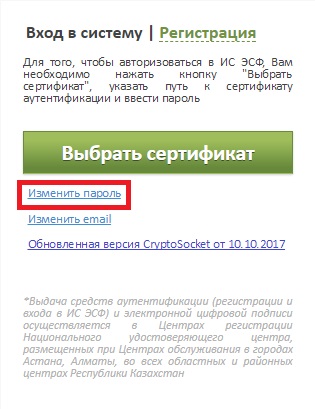 Рис. 40В открывшейся форме выбрать Логин и ввести Email пользователя, нажать на кнопку «Отправить» (см.Рис. 41);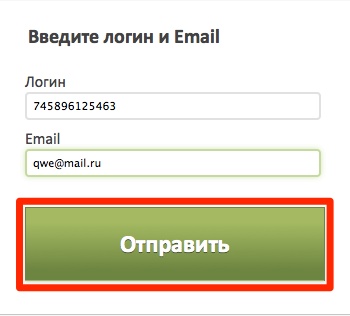 Рис. 41Пройти дальнейшие шаги активации нового пароля, описанные в инструкции, присланной на указанный электронный адрес пользователя.Могу ли я изменить свои регистрационные данные;Изменить можно только часть регистрационных данных, которые открыты для редактирования.Какие регистрационные данные, я могу изменить для физического лица;Перейдя по вкладке «Мои реквизиты» физическое лицо может изменить следующий набор полей регистрационной формы: «Email», «Серия и номер паспорта/Номер удостоверения личности», «Дата выдачи», «Кем выдан» (см.Рис. 42) и «Пароль» (см.Рис. 43).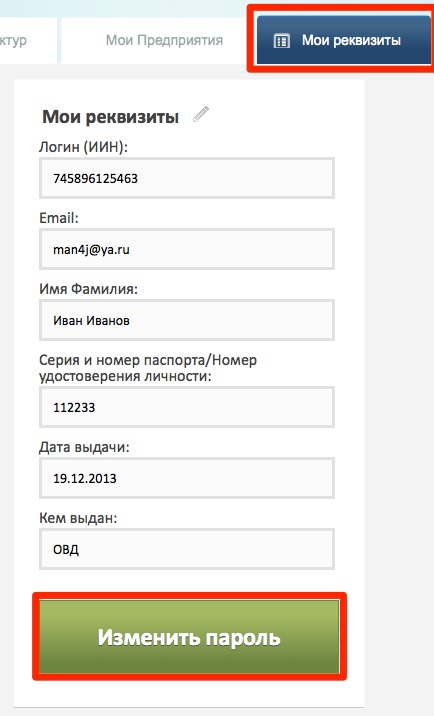 Рис. 42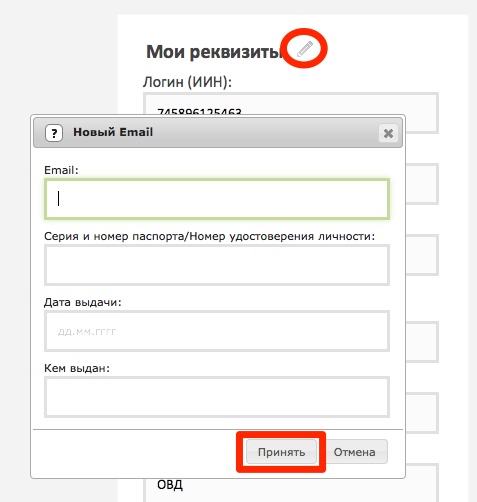 Рис. 43Какие регистрационные данные, я могу изменить для юридического лица;Перейдя по вкладке «Мои реквизиты» руководитель юридического лица может изменить следующий набор полей регистрационной формы: «Email», «Серия и номер паспорта/Номер удостоверения личности», «Дата выдачи», «Кем выдан» (см.Рис. 44) и «Пароль» (см.Рис. 45).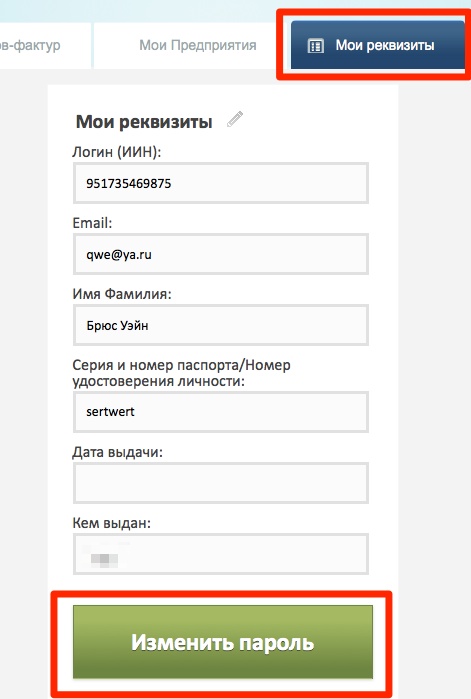 Рис. 44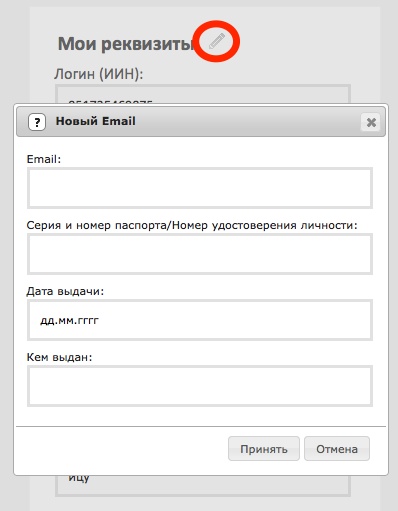 Рис. 45Какие регистрационные данные, я могу изменить для индивидуального предпринимателя;Перейдя по вкладке «Мои реквизиты» индивидуальный предприниматель может изменить следующий набор полей регистрационной формы: «Email», «Серия и номер паспорта/Номер удостоверения личности», «Дата выдачи», «Кем выдан» (см.Рис. 46) и «Пароль» (см.Рис. 47).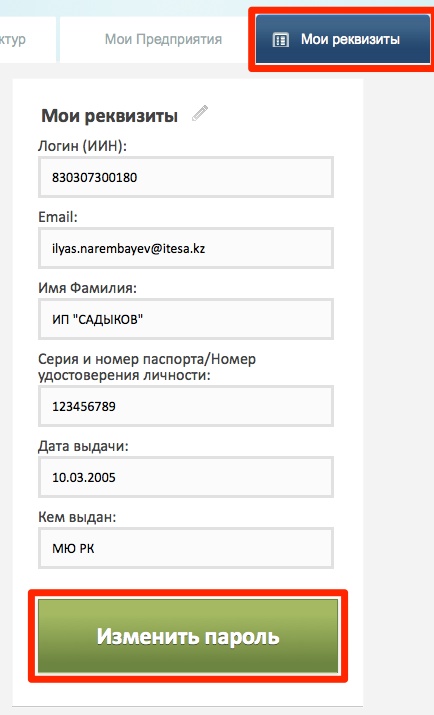 Рис. 46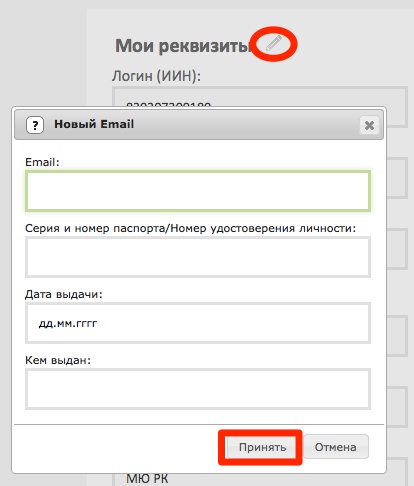 Рис. 47Кто является администратором предприятия;Администратором предприятия является пользователь, зарегистрированный в системе  как  “Руководитель юридического лица”.Как пригласить сотрудника в предприятие;Для того чтобы отправить приглашение пользователю на добавление в сотрудники предприятия необходимо выполнить следующий набор операций:В главном окне открыть вкладку «Пользователи» (см.Рис. 48);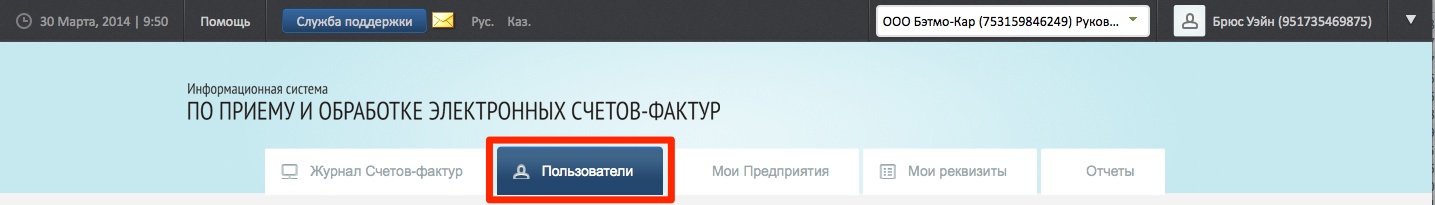 Рис. 48Открыть вкладку «Отправить запрос» в поле «ИИН» ввести ИИН сотрудника и нажать на кнопку «Проверить» (см.Рис. 49);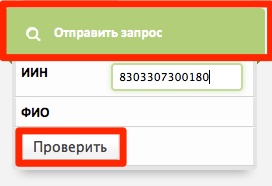 Рис. 49Проверить, что ФИО сотрудника соответствуют искомым, и в случае соответствия нажмите «Отправить» (см.Рис. 50);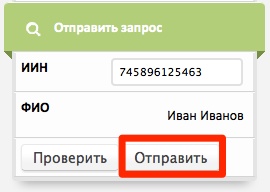 Рис. 50Пользователю на электронный адрес будет отправлено пригласительное письмо. После принятия приглашения пользователь добавится в сотрудники предприятия.Возможно ли заблокировать сотрудника предприятия;Заблокировать сотрудника предприятия может пользователь под ролью «Руководитель юридического лица». Для этого необходимо выполнить следующий набор операций:В главном окне открыть вкладку «Пользователи» (см.Рис. 51);Рис. 51Выбрать пользователя из списка сотрудников предприятия, открыть вкладку «Управление сотрудниками» оставить флажок напротив «Заблокированный» и указать причину блокировки в соответствующем окне, нажав на кнопку «Сохранить» (см.Рис. 52);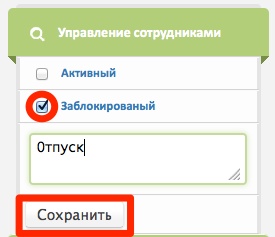 Рис. 52Подписать решение о блокировке сертификатом ЭЦП, после успешной проверки сертификата система сообщит об успешном изменении статуса сотрудника с «Активный» на «Заблокированный» (см.Рис. 53).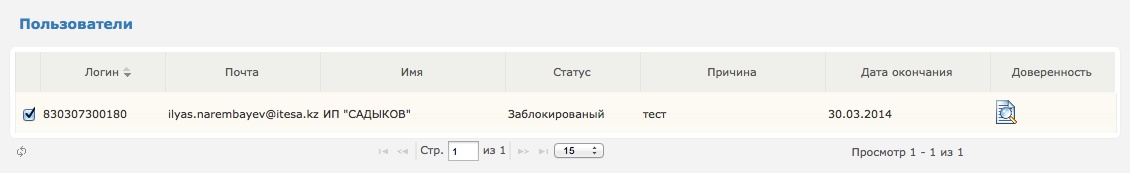 Рис. 53Как филиалом выписать ЭСФ за головное предприятие?Для выписки ЭСФ филиалом за головное предприятие, необходимо в web-интерфейсе, авторизоваться под профилем филиала (структурного подразделения).В режиме «Настройки/Структурные подразделения» отобразится табличная часть со сведениями о головном предприятии и структурном подразделении. Напротив, БИН головного предприятия установить параметр «Отображать в ЭСФ», (см.Рис.54).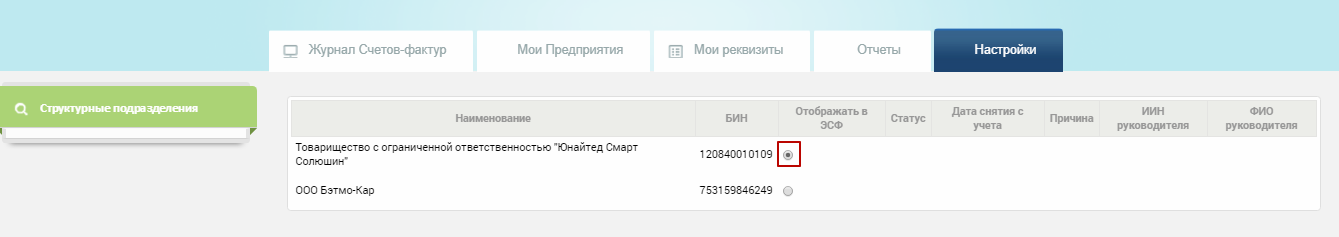 Рис.54На приведенном рис.54 БИН 120840010109 – Головное предприятие, БИН 751359846249 – Филиал (структурное подразделение). После установки данной настройки, ИС ЭСФ в бланке в поле 6 ИИН/БИН будет указан БИН головного предприятия, и в поле, расположенном ниже БИН филиала, (см.Рис.55).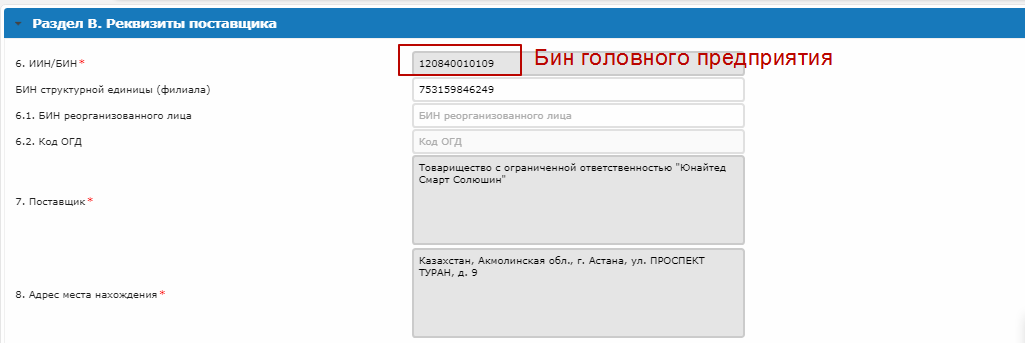 Рис.55В случае, когда необходимо выписать ЭСФ от имени филиала, то в настройках, напротив БИН филиала должен быть установлен параметр «Отображать в ЭСФ», (см.Рис.56).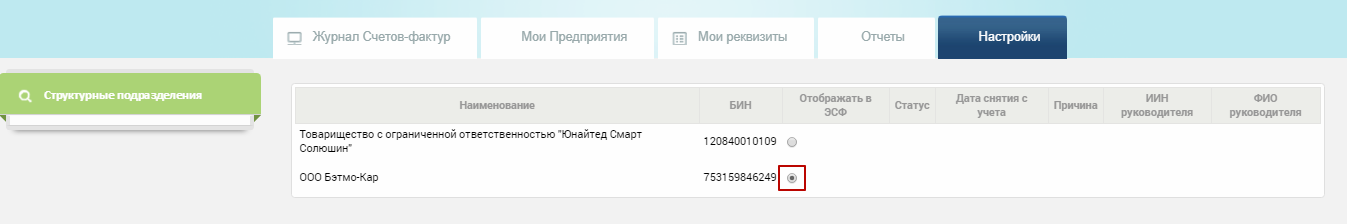 Рис.56После установки настройки, в web - интерфейсе ИС ЭСФ в бланке в поле 6 ИИН/БИН будет указан БИН филиала, (см.Рис.57).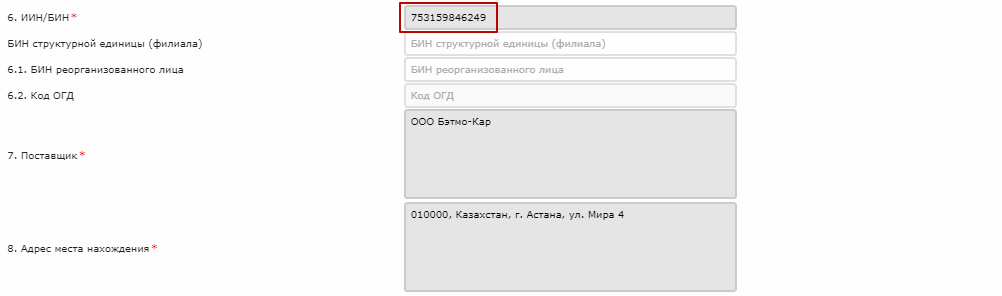 Рис.57Можно ли редактировать импортированный СФ?Импортированный СФ редактировать нельзя. Но Вы можете создать копию данного импортированного СФ, которая сохранится во вкладке Черновики, и редактировать ее.Для этого Вам необходимо открыть Журнал СФ раздел В работе – Импортированные. Выбрать необходимый СФ, поставив галочку на нем и нажать кнопку «Создать копию», (см.Рис.58)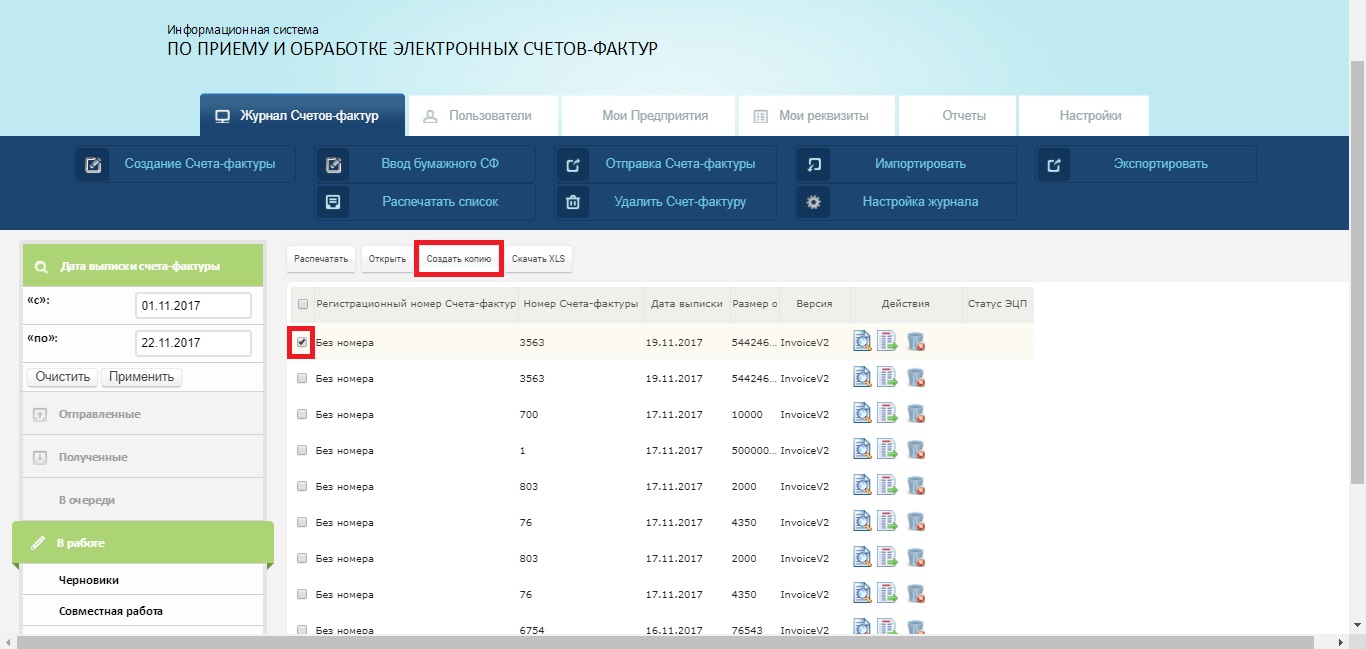 Рис.58Вопросы по Desktop приложению1.  Где и как я могу получить дистрибутив Офлайн клиента?Дистрибутив Офлайн клиента представлен в двух вариантах. Полный офлайн инсталлятор и JAVA загрузчик, требующий кратковременное соединение с сетью Интернет. Оба дистрибутива доступны для скачивания на странице входа в систему.2.  Чем Офлайн клиент отличается от WEB клиента?Офлайн клиент позволяет подготавливать и просматривать ЭСФ без доступа к сети Интернет. Он подходит для ситуаций, когда доступ к сети Интернет осложнен или нестабилен.3.  Как установить Офлайн клиент?После получения дистрибутива вам необходимо запустить инсталлятор и следовать его указаниям.4.  Как удалить Офлайн клиент?В Офлайн клиент удаляется также, как и любое другое приложение, в соответствии с рекомендациями к вашей операционной системе.5.  Как настроить Офлайн клиент для моего предприятия?При первом запуске Офлайн клиента необходимо указать месторасположение ключей ЭЦП и пин-коды к ним. После этого для авторизации в ИС ЭСФ необходим доступ к сети Интернет.Можно ли использовать Офлайн клиент для работы от имени других ЮЛ?Офлайн клиенте есть возможность создать несколько профилей, если у вас есть несколько ключей ЭЦП. Для этого необходимо активировать вкладку «Новый» в стартовом окне клиента.Как настроить работу через прокси сервер?Необходимо перейти в закладку «Прокси» в стартовом окне клиента и заполнить соответствующие данные.8.  Как мне обновить офлайн приложение?При каждом запуске Офлайн клиент автоматически проверяет доступные обновления. Для того чтобы Офлайн клиент обновился до актуальной версии вам необходимо активное подключение к сети Интернет.Офлайн клиент сообщает, что пользователь не зарегистрирован, где я должен зарегистрироваться?До начала работы с Офлайн клиентом необходимо пройти регистрацию в ИС ЭСФ через WEB портал. Офлайн клиент можно настроить только после регистрации и получения всех необходимых прав через WEB портал.Почему после ввода пароля необходимо выбрать профиль?У каждого пользователя может быть несколько профилей, например, собственный профиль ФЛ, профиль уполномоченного лица в ЮЛ, как работника. А также профиль руководителя ЮЛ.Чем профиль «физического лица» отличается от «юридического лица»?Во время работы с профилем ФЛ нет возможности выписывать ЭСФ или менять статус ЭСФ, можно только просматривать ЭСФ, выписанные в адрес ФЛ. Профиль ЮЛ подразумевает полный функционал Офлайн клиента.12. Какие операции мне доступны как ФЛ?Просматривать ЭСФ, отправлять сообщения ЮЛ, поставщикам ТРУ.13. Какие операции мне доступны как представителю ЮЛ?Выписывать ЭСФ, менять статус ЭСФ, выписывать дополнительные и исправленные ЭСФ, экспортировать-импортировать ЭСФ из клиента, отправлять сообщения контрагентам, выписка черновиков.14. Как изменить язык интерфейса?Смена языка интерфейса доступна как в стартовом окне (RU\KK), так и в любое время в процессе работы, через панель инструментов.15. Как настроить синхронизацию?Синхронизация Офлайн клиента с сервером ИС ЭСФ настраивается через панель инструментов путем выбора времени, через которое клиент будет пытаться синхронизироваться через сеть Интернет. Дополнительная возможность настройки расписания синхронизации доступна через вкладку «Инструменты»-«Синхронизация».16. Что такое синхронизация?Синхронизация это обмен информацией между Офлайн клиентом и ИС ЭСФ, во время которого клиент передает созданные и подписанные ЭСФ и получает новые входящие документы. Также во время синхронизации обновляются статусы отправленных и полученных ранее ЭСФ, передаются сообщения от контрагентов.Какие справочники доступны в Офлайн клиенте?качестве справочной информации доступно хранить данные по контрагентам и  банкам.Как просмотреть справочники?Просмотр справочников доступен через вкладку «Инструменты» - «Справочники».19. Как добавить или удалить данные в справочнике?Изменение справочных данных возможно как напрямую через просмотр и активацию соответствующего режима, так и во время заполнения ЭСФ.20. Где посмотреть данные о текущем пользователе приложения?Данные текущего пользователя доступны через вкладку «Инструменты» - «Пользователь».21. Какие операции доступны текущему пользователю?Эту информацию вы можете просмотреть в разделе «Права», для этого необходимо открыть вкладку «Инструменты» - «Пользователь».22. Что такое журнал документов?Журнал документов занимает основную рабочую площадь Офлайн клиента и представляет собой табличное отображение документов доступных текущему пользователю.23. Какие данные содержит журнал документов?Данные отображаемые журналом это основные сведения по каждому документу: реквизиты получателя и отправителя, номер ЭСФ, дата выписки, суммовые поля и другое.24. Как настроить отображаемые данные в журнале документов?Отображаемые данные для журнала указываются путем выбора необходимых полей из контекстного меню. Меню вызывается кликом правой клавишей мыши по заголовку столбца журнала.25. Как сортировать документы в журнале?Документы сортируются по клику левой клавиши мыши по заголовку необходимого столбца журнала, при этом повторное нажатие изменит порядок сортировки на обратный.26. Как выбрать необходимый документ в журнале?Выбор документа осуществляется путем указания выбора в чекбоксе (окно с флажком) журнала или кликом правой клавиши мыши на соответствующем документеавтоматическим открытием контекстного меню.Как выбрать все или несколько документов?Множественный выбор осуществляется указанием нескольких чекбоксов в журнале документов.Почему в журнале не отображаются документы созданные в WEB или отправленные через API?Для того чтобы документы отправленные через WEB или API отобразились в Офлайн клиенте, необходимо выполнить синхронизацию.Как просмотреть содержание документа?Содержание документа можно просмотреть, используя двойной клик левой клавиши мыши. Если документ открывается впервые, то для того чтобы документ открылся необходимо иметь подключение к сети Интернет. Однажды открытый документ сохраняется в базе Офлайн клиента и в дальнейшем при открытии доступ к сети Интернет не потребуется.30. Почему документ, показанный в журнале, не может быть открыт?Во время синхронизации Офлайн клиент не скачивает документы целиком. Только ту часть, которая позволяет отобразить журнал. Впервые открываемый документ потребует доступ к сети Интернет, после чего он будет доступен в любой момент.31. Как создать новый документ?Необходимо воспользоваться кнопкой «Создать» на панели инструментов или открыть вкладку «ЭСФ» и выбрать меню «Создать».Почему документ созданный в офлайн клиент не появился в WEB и не доступен через API?Офлайн клиент передает созданные и подписанные документы только в момент синхронизации. Для этого необходимо установить соединение с сетью Интернет и активировать синхронизацию клиента.Как мне импортировать документ в Офлайн клиент?Необходимо воспользоваться кнопкой «Импорт» на панели инструментов или открыть вкладку «ЭСФ» и выбрать меню «Импорт».Почему документ, подготовленный для импорта в Офлайн клиент не импортируется?Возникновение ошибки при импорте свидетельствует о наличии нарушений XSD схемы документа. Документ, подготовленный для импорта, должен подчиняться правилам и форматам согласно XSD схемы, описанной в соответствующей документации для разработчиков.Где можно увидеть причину\ошибку импорта?Ошибка импорта как и прочая информация описывающая действия Офлайн клиента и его результаты доступна в журнале событий.38. Что такое «Журнал событий»?Журнал событий это информационный журнал действий Офлайн клиента, событий или ошибок. Эта информация поможет при исследовании ошибочных ситуаций.Какая информация отображается в журнале событий?журнале отображается информация по времени и результатам синхронизации клиента, отчеты по возникающим ошибкам, предупреждения и различная техническая информация.Как экспортировать документ из Офлайн клиента?Необходимо воспользоваться кнопкой «Экспорт» на панели инструментов или открыть вкладку «ЭСФ» и выбрать меню «Экспорт». ЭСФ экспортируются в виде XML документов.Где я могу получить описание XML схемы полученного документа?соответствующей документации для разработчиков, либо обратиться в службу поддержки.Как мне распечатать документ?Необходимо воспользоваться кнопкой «Печать» на панели инструментов или открыть вкладку «ЭСФ» и выбрать меню «Печать».41. Как мне распечатать список документов?Необходимо открыть вкладку «ЭСФ» и выбрать меню «Распечатать список» после чего откроется дополнительное окно, в котором кроме возможности распечатать есть еще и возможность сохранить результат в виде файла.42. Как отправить подготовленные ранее документы?Необходимо воспользоваться кнопкой «Отправить» на панели инструментов или открыть вкладку «ЭСФ» и выбрать меню «Отправить». Для выполнения этой операции необходимо подключение к Интернету.43. Как выписать исправленный ЭСФ?Необходимо сначала отметить основной документ в журнале, потом воспользоваться кнопкой «Выписать исправленный СФ» на панели инструментов или открыть вкладку «ЭСФ» и выбрать меню «Выписать исправленный СФ». Далее откроется окно заполнения ЭСФ, в котором уже будут содержаться данные основного ЭСФ.44. Как выписать дополнительный документ?Необходимо отметить основной документ в журнале, потом воспользоваться кнопкой «Выписать дополнительный СФ» на панели инструментов или открыть вкладку «ЭСФ» и выбрать меню «Выписать дополнительный СФ». Далее откроется окно заполнения ЭСФ, в котором уже будут содержаться данные основного ЭСФ.45. Как удалить документ из журнала документов?Необходимо отметить документ в журнале и воспользоваться кнопкой «Удалить» на панели инструментов или открыть вкладку «ЭСФ» и выбрать меню «Удалить».Офлайн клиент позволяет удалить только те документы, которые были созданы в нем и еще не синхронизированы с сервером. Никакие другие документы не могут быть удалены таким образом.46. Как найти документ?Для поиска документа применяется система фильтров доступная в левой части клиентского окна.По каким реквизитам можно найти документ?поиске документов участвуют статус документа диапазон номеров ЭСФ, диапазон дат и БИН получателя или поставщика.Обозначение (код) поляНаименование поляКол-во символов(min)Кол-во символов (max)Тип поляПорядок определения значенияПуть в XMLОбозначение (код) поляНаименование поляКол-во символов(min)Кол-во символов (max)Тип поляПорядок определения значенияПуть в XMLРаздел А. Общий разделРаздел А. Общий разделРаздел А. Общий разделРаздел А. Общий разделРаздел А. Общий разделРаздел А. Общий разделРаздел А. Общий раздел1Регистрационный номер 3434СтрокаОInvoice/registrationNumber1.1Номер учетной системы130числовойОInvoice/num2Дата выписки1010Строка (ДД.ММ.ГГГГ)ОInvoice/date3Дата совершения оборота 1010Строка (ДД.ММ.ГГГГ)ОInvoice/turnoverDate4Вид ЭСФ – Исправленный0-СтрокаУкажите(х)НInvoice/invoiceTypeЗначения:ORDINARY_INVOICE,FIXED_INVOICE,ADDITIONAL4.1Дата выписки(0)1010Строка (ДД.ММ.ГГГГ)УЗInvoice/RelatedInvoice/date4.2Номер(0)130числовойУЗInvoice/RelatedInvoice/num4.3Регистрационный номер 3434СтрокаУЗInvoice/RelatedInvoice/registrationNumber5Вид ЭСФ – Дополнительный0-Укажите (х)НInvoice/invoiceTypeЗначения:ORDINARY_INVOICE,FIXED_INVOICE,ADDITIONAL5.1Дата выписки(0)1010Дата (ДД.ММ.ГГГГ)УЗInvoice/RelatedInvoice/date5.2Номер(0)130числовойУЗInvoice/RelatedInvoice/num5.3Регистрационный номер 3434числовойУОInvoice/RelatedInvoice/registrationNumberРаздел B. Реквизиты поставщикаРаздел B. Реквизиты поставщикаРаздел B. Реквизиты поставщикаРаздел B. Реквизиты поставщикаРаздел B. Реквизиты поставщикаРаздел B. Реквизиты поставщикаРаздел B. Реквизиты поставщика6ИИН/БИН 1212числовойОInvoice/Seller/tin6.1РНН реорганизованного лица1212числовойН7Поставщик3450текстовыйОInvoice/Seller/name8Адрес места нахождения3255текстовыйОInvoice/Seller/address9Свидетельство плательщика НДС9.1Серия (0)55числовойУОInvoice/Seller/certificateSeries9.2Номер (0)77числовойУОInvoice/Seller/certificateNum10Категория поставщика(Комитент, Комиссионер, Экспедитор, Лизингодатель, Участник договора о совместной деятельности, экспортёр или участник СРП)0-Выбор одного варианта (A,B,C,D,E, F)НInvoice/Seller/statusesЗначения:COMMITTENT,BROKER,FORWARDER,LESSOR,JOINT_ACTIVITY_PARTICIPANT,EXPORTER10.1Количество(0)12ЧисловойУЗ11Документы, подтверждающие поставку товаров, работ, услуг11.1Номер 050символьныйУОInvoice/Seller/deliveryDocNum11.2Дата (0)1010Дата (ДД.ММ.ГГГГ)УОInvoice/Seller/deliveryDocDate12Дополнительные сведения 0255символьныйНInvoice/Seller/trailer13КБе(0)22числовойУОInvoice/Seller/kbe14ИИК(0)2034символьныйУОInvoice/Seller/iik15БИК(0)88символьныйУОInvoice/Seller/bik16Наименование банка(0)1450текстовыйУОInvoice/Seller/bankРаздел С. Реквизиты получателяРаздел С. Реквизиты получателяРаздел С. Реквизиты получателяРаздел С. Реквизиты получателяРаздел С. Реквизиты получателяРаздел С. Реквизиты получателяРаздел С. Реквизиты получателя17ИИН/БИН1212числовойОInvoice/Customer/tin17.1РНН реорганизованного лица1212числовойН18Получатель3450текстовыйОInvoice/Customer/name19Адрес места нахождения3255текстовыйОInvoice/Customer/address20Дополнительные сведения 0255символьныйНInvoice/Customer/trailer21Категория получателя (комитент, комиссионер, лизингополучатель, участник договора о совместной деятельности, государственное учреждение, нерезидент)05Выбор одного варианта (A,B,C,D, E, F) НInvoice/Customer/statusesЗначения:COMMITTENT,BROKER, LESSEE,JOINT_ACTIVITY_PARTICIPANT,PUBLIC_OFFICE,NONRESIDENT21.1Количество(0)12ЧисловойУЗРаздел D. Реквизиты грузоотправителя и грузополучателяРаздел D. Реквизиты грузоотправителя и грузополучателяРаздел D. Реквизиты грузоотправителя и грузополучателяРаздел D. Реквизиты грузоотправителя и грузополучателяРаздел D. Реквизиты грузоотправителя и грузополучателяРаздел D. Реквизиты грузоотправителя и грузополучателяРаздел D. Реквизиты грузоотправителя и грузополучателя22Грузоотправитель22.1ИИН/БИН(0)1212числовойНInvoice/Consignor/tin22.2Наименование(0)3450текстовыйНInvoice/Consignor/name22.3Адрес отправки0255текстовыйНInvoice/Consignor/address23Грузополучатель23.1ИИН/БИН(0)1212числовойНInvoice/Consignee/tin23.2Наименование(0)3450текстовыйНInvoice/Consignee/name23.3Адрес доставки0255текстовыйНInvoice/Consignee/addressРаздел Е. Условия поставкиРаздел Е. Условия поставкиРаздел Е. Условия поставкиРаздел Е. Условия поставкиРаздел Е. Условия поставкиРаздел Е. Условия поставкиРаздел Е. Условия поставки24Договор (контракт) на поставку товаров, работ, услуг24.1Номер (0)1850символьныйУОInvoice/DeliveryTerm/contractNum24.2Дата (0)1010Дата (ДД.ММ.ГГГГ)УОInvoice/DeliveryTerm/contractDate25Условия оплаты по договору098текстовыйНInvoice/DeliveryTerm/term26Способ отправления098текстовыйНInvoice/DeliveryTerm/exerciseWay27Поставка товаров осуществлена по доверенности27.1Номер (0)118числовойУОInvoice/DeliveryTerm/warrant27.2Дата (0)1010Дата (ДД.ММ.ГГГГ)УОInvoice/DeliveryTerm/warrantDate28Пункт назначения0255текстовыйНInvoice/DeliveryTerm/destinationРаздел F. Реквизиты государственного учрежденияРаздел F. Реквизиты государственного учрежденияРаздел F. Реквизиты государственного учрежденияРаздел F. Реквизиты государственного учрежденияРаздел F. Реквизиты государственного учрежденияРаздел F. Реквизиты государственного учрежденияРаздел F. Реквизиты государственного учреждения29ИИК(0)2020символьныйУОInvoice/PublicOffice/iik30Код товара (работ, услуг)(0)66числовойУОInvoice/PublicOffice/productCode31Назначение платежа(0)1240символьныйУОInvoice/PublicOffice/payPurpose32БИК--текстKKMFKZ2AInvoice/PublicOffice/bikРаздел G. Данные по товарам (работам, услугам)Раздел G. Данные по товарам (работам, услугам)Раздел G. Данные по товарам (работам, услугам)Раздел G. Данные по товарам (работам, услугам)Раздел G. Данные по товарам (работам, услугам)Раздел G. Данные по товарам (работам, услугам)Раздел G. Данные по товарам (работам, услугам)33.1Код валюты33текстовыйУОInvoice/ProductsSet/currencyCode33.2Курс валюты16числовойУОInvoice/ProductsSet/currencyRate33Таблица--1-200 строкОG1№ п/п13числовойОG2Наименование товаров, работ, услуг2400текстовыйОInvoice/ProductsSet/Product/descriptionG3Код товара (ТН ВЭД)010числовойНInvoice/ProductsSet/Product.unitCodeG4Ед.изм010текстовыйНInvoice/ProductsSet/Product/unitNomenclatureG5Кол-во (объем)018числовойНInvoice/ProductsSet/Product/quantityG6Цена (тариф) за единицу товара, работы, услуги без косвенных налогов 018числовойНInvoice/ProductsSet/Product/unitPriceG7Стоимость товаров, работ, услуг без косвенных налогов118числовойОInvoice/ProductsSet/Product/priceWithoutTaxG8Акциз-Ставка012числовойНInvoice/ProductsSet/Product/exciseRateG9Акциз-Сумма012числовойНInvoice/ProductsSet/Product/exciseAmountG10Размер оборота по реализации (облагаемый/необлагаемый оборот)118числовойОInvoice/ProductsSet/Product/turnoverSizeG11НДС Ставка17ЧисловойОInvoice/ProductsSet/Product/ndsRateG12НДС-Сумма112числовойОInvoice/ProductsSet/Product/ndsAmountG13Стоимость товаров, работ, услуг с учетом косвенных налогов112числовойОInvoice/ProductsSet/Product/priceWithTaxG14№ заявления в рамках ТС или Декларации на товары020текстовыйНInvoice/ProductsSet/Product/applicationNumberInCustomsUnionG15Дополнительные данные0255символьныйНInvoice/ProductsSet/Product/additionalG16Всего по счету118числовойОInvoice/ProductsSet/totalPriceWithoutTaxInvoice/ProductsSet/totalExciseAmountInvoice/ProductsSet/totalTurnoverSizeInvoice/ProductsSet/totalNdsAmountInvoice/ProductsSet/totalPriceWithTaxРаздел Н. Данные по товарам, работам, услугам участников совместной деятельностиРаздел Н. Данные по товарам, работам, услугам участников совместной деятельностиРаздел Н. Данные по товарам, работам, услугам участников совместной деятельностиРаздел Н. Данные по товарам, работам, услугам участников совместной деятельностиРаздел Н. Данные по товарам, работам, услугам участников совместной деятельностиРаздел Н. Данные по товарам, работам, услугам участников совместной деятельностиРаздел Н. Данные по товарам, работам, услугам участников совместной деятельности34.1ИИН\БИН участника совместной деятельности1212числовойУЗInvoice/CustomerJoOpParticipants/JoOpParticipant/tinInvoice/SellerJoOpParticipants/JoOpParticipant/tin34.2РНН реорганизованного лица 1212числовойУЗ34Таблица--1-200 строкУЗInvoice/SellerJoOpParticipants/JoOpParticipant/ProductShares/Share/productNumberРаздел I. Дополнительные сведенияРаздел I. Дополнительные сведенияРаздел I. Дополнительные сведенияРаздел I. Дополнительные сведенияРаздел I. Дополнительные сведенияРаздел I. Дополнительные сведенияРаздел I. Дополнительные сведения35Дополнительные сведения0255символьныйНInvoice/addInfРаздел J. Сведения по ЭЦПРаздел J. Сведения по ЭЦПРаздел J. Сведения по ЭЦПРаздел J. Сведения по ЭЦПРаздел J. Сведения по ЭЦПРаздел J. Сведения по ЭЦПРаздел J. Сведения по ЭЦП36ЭЦП юридического лица (структурного подразделения юридического лица) или индивидуального предпринимателяУОInvoice/signatureInvoice/ signatureTypeЗначения:COMPANY,OPERATOR37ЭЦП лица, уполномоченного подписывать счета-фактурыУОInvoice/signatureInvoice/ signatureTypeЗначения:COMPANY,OPERATOR38ФИО лица, уполномоченного подписывать счета-фактурыУО39Дата отправки документа1010Дата (ДД.ММ.ГГГГ)ОInvoice/deliveryDateКод ошибкиОписаниеADDITIONAL_ORDINARY_ERROR_MSGПри сохранении дополнительного ЭСФ не найден соответствующий основной/исправленный со статусом "CREATED"/"DELIVERED"CERTIFICATE_EXPIREDИстек срок действия сертификатаCERTIFICATE_IS_NOT_FOR_AUTHДанный сертификат не может использоваться для аутентификацииCERTIFICATE_IS_NOT_FOR_ENTERPRISEТип сертификата не соответствует типу сертификата Юридического лицаCERTIFICATE_IS_NOT_FOR_SIGNINGДанный сертификат не может использоваться для подписиCERTIFICATE_NOT_VALIDОшибка сертификатаCERTIFICATE_NOT_YET_VALIDСрок действия сертификата еще не началсяCERTIFICATE_POLICY_NOT_VALIDСертификат имеет недопустимую политику использованияCERTIFICATE_REVOKEDСертификат отозванCERTIFICATE_SIGNATURE_NOT_VALIDСертификат имеет невалидную подписьCONSIGNEE_TIN_ABSENT_IN_DICTIONARYИИН/БИН грузополучателя не найден в справочникеCONSIGNOR_TIN_ABSENT_IN_DICTIONARYИИН/БИН грузоотправителя не найден в справочникеCUSTOMER_NOT_PUBLIC_OFFICEПолучатель не является государственным учреждениемENTERPRISE_NOT_FOUND_FOR_USERПредприятие не найденоEXISTS_RELATED_ERROR_MSGНа данный ЭСФ уже выписан исправленныйFIXED_ORDINARY_ERROR_MSGПри сохранении исправленного ЭСФ не найден соответствующий основной/исправленный со статусом "CANCELED"FIXED_RELATED_DB_ERROR_MSGДля основной СФ уже существует исправленная, сохраненная в базеFIXED_RELATED_MEMORY_ERROR_MSGДля основной СФ уже существует исправленная в переданной коллекцииIIN_NOT_VALIDИИН/БИН не соответствует сертификатуIMPOSSIBLE_ADDITIONAL_ON_REVOKEDВыписать дополнительный ЭСФ на отозванный невозможноIMPOSSIBLE_ADDITIONAL_ON_DECLINEDВыписать дополнительный ЭСФ на отклоненный невозможноIMPOSSIBLE_ADDITIONAL_ON_CANCELEDВыписать дополнительный ЭСФ на аннулированный невозможноIMPOSSIBLE_ADDITIONAL_ON_ADDITIONALВыписать дополнительный ЭСФ на дополнительный невозможноIMPOSSIBLE_FIXED_ON_REVOKEDВыписать исправленный ЭСФ на отозванный невозможноIMPOSSIBLE_FIXED_ON_DECLINEDВыписать исправленный ЭСФ на отклоненный невозможноIMPOSSIBLE_FIXED_ON_CANCELEDВыписать исправленный ЭСФ на аннулированный невозможноIMPOSSIBLE_FIXED_ON_ADDITIONALВыписать исправленный ЭСФ на дополнительный невозможноMAIN_AND_ADDITIONAL_INVOICES_NOT_EQUALSОтличия основного ЭСФ и дополнительного выходят за рамки допустимых (допустимы различия только по разделу G «товары, работы и услуги»)MAIN_AND_FIXED_INVOICES_CUSTOMERS_NOT_EQUALSПолучатели ЭСФ в основном и исправленном не совпадаютMAIN_AND_FIXED_INVOICES_SELLERS_NOT_EQUALSОтправитель ЭСФ в основном и исправленном ЭСФ не совпадаютNO_REQUIRED_PERMISSIONSОтсутствуют необходимые полномочия для выполнения операции от лица предприятияNOT_UNIQUE_DB_ERROR_MSGНе уникальны номер + дата в сохраняемой коллекции с уже сохраненной коллекцией в базеNOT_UNIQUE_ERROR_MSGДата выписки и номер ЭСФ не уникальны.NOT_UNIQUE_MEMORY_ERROR_MSGДубликаты по номеру + дате в переданной на сохранение коллекцииOCSP_NOT_AVAILABLEПользователь заблокированPASSWORD_INVALIDУказан неверный парольPERMISSIONS_EXPIREDИстек срок назначенных полномочийPROVIDER_NOT_VALIDНе найден провайдер проверки сертификатовPROXY_NOT_YETДоверенность не выписанаRELATED_INVOICE_NOT_FOUNDНе найден основной ЭСФ на который выписывается текущийRELATED_INVOICE_TIN_INVALIDИИН/БИН создателя основного ЭСФ не соответствует ИИН/БИН в сессииSELLER_TIN_NOT_EQUALS_WITH_TIN_IN_SESSIONИИН/БИН отправителя ЭСФ не соответствует ИИН/БИН в сессииSIGNATURE_VERIFICATION_FAILEDОшибка подписиUSER_NOT_REGISTEREDПользователь не найденWRONG_ORDINARY_ERROR_MSGОсновной ЭСФ не найден в системеОбозначение (код) поляНаименование поляКол-во символов(min)Кол-во символов (max)Тип поляПорядок определения значенияКритерии проверки правильности заполнения и сообщения об ошибкахКритерии проверки правильности заполнения и сообщения об ошибкахПуть в XMLРаздел А. Общий разделРаздел А. Общий разделРаздел А. Общий разделРаздел А. Общий разделРаздел А. Общий разделРаздел А. Общий разделРаздел А. Общий разделРаздел А. Общий раздел1Регистрационный номер 3434СтрокаОПрисваивается системой в случае успешной регистрацииПрисваивается системой в случае успешной регистрацииInvoice/registrationNumber1.1Номер учетной системы130числовойОПроверка на непустое значение. При отсутствии реквизита, выдается сообщение «Реквизит отсутствует».Проверка на непустое значение. При отсутствии реквизита, выдается сообщение «Реквизит отсутствует».Invoice/num2Дата выписки1010Строка (ДД.ММ.ГГГГ)ОТекущая датаТекущая датаInvoice/date3Дата совершения оборота 1010Строка (ДД.ММ.ГГГГ)ОВ данном поле происходит проверка, что дата не раньше 5 лет от текущей и не позже текущейВ данном поле происходит проверка, что дата не раньше 5 лет от текущей и не позже текущейInvoice/turnoverDate4Вид ЭСФ – Исправленный0-СтрокаУкажите(х)НОдно из возможных значений, перечисленных в столбце «Путь XML»Одно из возможных значений, перечисленных в столбце «Путь XML»Invoice/invoiceTypeЗначения:ORDINARY_INVOICE,FIXED_INVOICE,ADDITIONAL4.1Дата выписки(0)1010Строка (ДД.ММ.ГГГГ)УЗОбязателен если вид ЭСФ = FIXED_INVOICE или ADDITIONALИС ЭСФ проводит проверку номера и даты основного ЭСФ согласно БП из разделов 1.8 и 1.7При отсутствии реквизита выдается сообщение «Реквизит отсутствует».Обязателен если вид ЭСФ = FIXED_INVOICE или ADDITIONALИС ЭСФ проводит проверку номера и даты основного ЭСФ согласно БП из разделов 1.8 и 1.7При отсутствии реквизита выдается сообщение «Реквизит отсутствует».Invoice/RelatedInvoice/date4.2Номер(0)130числовойУЗОбязателен если вид ЭСФ = FIXED_INVOICE или ADDITIONALИС ЭСФ проводит проверку номера и даты основного ЭСФ согласно БП из раздела 1.8 и 1.7При отсутствии реквизита выдается сообщение «Реквизит отсутствует».Обязателен если вид ЭСФ = FIXED_INVOICE или ADDITIONALИС ЭСФ проводит проверку номера и даты основного ЭСФ согласно БП из раздела 1.8 и 1.7При отсутствии реквизита выдается сообщение «Реквизит отсутствует».Invoice/RelatedInvoice/num4.3Регистрационный номер 3434СтрокаУЗОбязательно если заполнено поле 4.1 и 4.2.  Содержит регистрационный номер ЭСФ, к которому создается исправленный ЭСФ. Обязательно если заполнено поле 4.1 и 4.2.  Содержит регистрационный номер ЭСФ, к которому создается исправленный ЭСФ. Invoice/RelatedInvoice/registrationNumber5Вид ЭСФ – Дополнительный0-Укажите (х)НОдно из возможных значений, перечисленных в столбце «Путь XML»Одно из возможных значений, перечисленных в столбце «Путь XML»Invoice/invoiceTypeЗначения:ORDINARY_INVOICE,FIXED_INVOICE,ADDITIONAL5.1Дата выписки(0)1010Дата (ДД.ММ.ГГГГ)УЗОбязателен если вид ЭСФ = FIXED_INVOICE или ADDITIONALИС ЭСФ проводит проверку номера и даты основного ЭСФ согласно БП из разделов 1.8 и 1.7При отсутствии реквизита выдается сообщение «Реквизит отсутствует».Обязателен если вид ЭСФ = FIXED_INVOICE или ADDITIONALИС ЭСФ проводит проверку номера и даты основного ЭСФ согласно БП из разделов 1.8 и 1.7При отсутствии реквизита выдается сообщение «Реквизит отсутствует».Invoice/RelatedInvoice/date5.2Номер(0)130числовойУЗОбязателен если вид ЭСФ = FIXED_INVOICE или ADDITIONALИС ЭСФ проводит проверку номера и даты основного ЭСФ согласно БП из раздела 1.8 и 1.7При отсутствии реквизита выдается сообщение «Реквизит отсутствует».Обязателен если вид ЭСФ = FIXED_INVOICE или ADDITIONALИС ЭСФ проводит проверку номера и даты основного ЭСФ согласно БП из раздела 1.8 и 1.7При отсутствии реквизита выдается сообщение «Реквизит отсутствует».Invoice/RelatedInvoice/num5.3Регистрационный номер 3434числовойУООбязательно если заполнено поле5.1 и 5.2.  Содержит регистрационный номер ЭСФ, к которому создается исправленный ЭСФ. Обязательно если заполнено поле5.1 и 5.2.  Содержит регистрационный номер ЭСФ, к которому создается исправленный ЭСФ. Invoice/RelatedInvoice/registrationNumberРаздел B. Реквизиты поставщикаРаздел B. Реквизиты поставщикаРаздел B. Реквизиты поставщикаРаздел B. Реквизиты поставщикаРаздел B. Реквизиты поставщикаРаздел B. Реквизиты поставщикаРаздел B. Реквизиты поставщикаРаздел B. Реквизиты поставщика6ИИН/БИН 1212числовойОПроверяется наличие ИИН/БИН в справочнике ИС ЭСФ отсутствует в базе данных налогоплательщиков».Проверяется наличие ИИН/БИН в справочнике ИС ЭСФ отсутствует в базе данных налогоплательщиков».Invoice/Seller/tin6.1РНН реорганизованного лица1212числовойН7Поставщик3450текстовыйОНаименование поставщика не проверяется по справочникам ИС ЭСФ. Проверяется размер поляНаименование поставщика не проверяется по справочникам ИС ЭСФ. Проверяется размер поляInvoice/Seller/name8Адрес места нахождения3255текстовыйОАдрес поставщика не проверяется по справочникам ИС ЭСФ. Проверяется размер поляАдрес поставщика не проверяется по справочникам ИС ЭСФ. Проверяется размер поляInvoice/Seller/address9Свидетельство плательщика НДС9.1Серия (0)55числовойУОСерия и номер свидетельства плательщика НДС проверяются на соответствие справочникам ИС ЭСФ и ИИН/БИН поставщикаСерия и номер свидетельства плательщика НДС проверяются на соответствие справочникам ИС ЭСФ и ИИН/БИН поставщикаInvoice/Seller/certificateSeries9.2Номер (0)77числовойУОСерия и номер свидетельства плательщика НДС проверяются на соответствие справочникам ИС ЭСФ и ИИН/БИН поставщикаСерия и номер свидетельства плательщика НДС проверяются на соответствие справочникам ИС ЭСФ и ИИН/БИН поставщикаInvoice/Seller/certificateNum10Категория поставщика(Комитент, Комиссионер, Экспедитор, Лизингодатель, Участник договора о совместной деятельности, экспортёр или участник СРП)0-Выбор одного варианта (A,B,C,D,E, F)НВозможен множественный выбор статусов. Возможные значения указаны в столбце «Путь XML»Возможен множественный выбор статусов. Возможные значения указаны в столбце «Путь XML»Invoice/Seller/statusesЗначения:COMMITTENT,BROKER,FORWARDER,LESSOR,JOINT_ACTIVITY_PARTICIPANT,EXPORTER10.1Количество(0)12ЧисловойУЗ11Документы, подтверждающие поставку товаров, работ, услуг11.1Номер 050символьныйУОЕсли заполнено поле 11.2, поле становится обязательным к заполнениюЕсли заполнено поле 11.2, поле становится обязательным к заполнениюInvoice/Seller/deliveryDocNum11.2Дата (0)1010Дата (ДД.ММ.ГГГГ)УОЕсли заполнено поле 11.1, поле становится обязательным к заполнениюЕсли заполнено поле 11.1, поле становится обязательным к заполнениюInvoice/Seller/deliveryDocDate12Дополнительные сведения 0255символьныйНInvoice/Seller/trailer13КБе(0)22числовойУОЕсли  в поле 22 выбран статус Получателя «PUBLIC_OFFICE», то поле становится обязательным к заполнениюЕсли  в поле 22 выбран статус Получателя «PUBLIC_OFFICE», то поле становится обязательным к заполнениюInvoice/Seller/kbe14ИИК(0)2034символьныйУОПроверяется на соответствие справочникам ИС ЭСФ. Проверяется, что данный поставщик действительно имеет расчетный счет в данном банке.Проверяется на соответствие справочникам ИС ЭСФ. Проверяется, что данный поставщик действительно имеет расчетный счет в данном банке.Invoice/Seller/iik15БИК(0)88символьныйУОПроверяется на соответствие справочникам ИС ЭСФ. Проверяется, что данный поставщик действительно имеет расчетный счет в данном банке.Проверяется на соответствие справочникам ИС ЭСФ. Проверяется, что данный поставщик действительно имеет расчетный счет в данном банке.Invoice/Seller/bik16Наименование банка(0)1450текстовыйУОПроверяется на соответствие справочникам ИС ЭСФ. Проверяется, что данный поставщик действительно имеет расчетный счет в данном банке.Проверяется на соответствие справочникам ИС ЭСФ. Проверяется, что данный поставщик действительно имеет расчетный счет в данном банке.Invoice/Seller/bankРаздел С. Реквизиты получателяРаздел С. Реквизиты получателяРаздел С. Реквизиты получателяРаздел С. Реквизиты получателяРаздел С. Реквизиты получателяРаздел С. Реквизиты получателяРаздел С. Реквизиты получателяРаздел С. Реквизиты получателя17ИИН/БИН1212числовойОПроверяется наличие ИИН/БИН в справочнике ИС ЭСФПроверяется наличие ИИН/БИН в справочнике ИС ЭСФInvoice/Customer/tin17.1РНН реорганизованного лица1212числовойНПроверяется размер поляПроверяется размер поля18Получатель3450текстовыйОНаименование получателя не проверяется по справочникам ИС ЭСФ. Проверяется размер поляНаименование получателя не проверяется по справочникам ИС ЭСФ. Проверяется размер поляInvoice/Customer/name19Адрес места нахождения3255текстовыйОАдрес получателя не проверяется по справочникам ИС ЭСФ. Проверяется размер поляАдрес получателя не проверяется по справочникам ИС ЭСФ. Проверяется размер поляInvoice/Customer/address20Дополнительные сведения 0255символьныйНПроверяется размер поляПроверяется размер поляInvoice/Customer/trailer21Категория получателя (комитент, комиссионер, лизингополучатель, участник договора о совместной деятельности, государственное учреждение, нерезидент)05Выбор одного варианта (A,B,C,D, E, F) НВозможен множественный выбор статусов. Возможные значения указаны в столбце «Путь XML»Возможен множественный выбор статусов. Возможные значения указаны в столбце «Путь XML»Invoice/Customer/statusesЗначения:COMMITTENT,BROKER, LESSEE,JOINT_ACTIVITY_PARTICIPANT,PUBLIC_OFFICE,NONRESIDENT21.1Количество(0)12ЧисловойУЗРаздел D. Реквизиты грузоотправителя и грузополучателяРаздел D. Реквизиты грузоотправителя и грузополучателяРаздел D. Реквизиты грузоотправителя и грузополучателяРаздел D. Реквизиты грузоотправителя и грузополучателяРаздел D. Реквизиты грузоотправителя и грузополучателяРаздел D. Реквизиты грузоотправителя и грузополучателяРаздел D. Реквизиты грузоотправителя и грузополучателяРаздел D. Реквизиты грузоотправителя и грузополучателя22Грузоотправитель22.1ИИН/БИН(0)1212числовойНПроверка наличия ИИН/БИН в справочнике ИС ЭСФПроверка наличия ИИН/БИН в справочнике ИС ЭСФInvoice/Consignor/tin22.2Наименование(0)3450текстовыйННаименование грузоотправителя не проверяется по справочникам ИС ЭСФНаименование грузоотправителя не проверяется по справочникам ИС ЭСФInvoice/Consignor/name22.3Адрес отправки0255текстовыйНПроверка на длину поляПроверка на длину поляInvoice/Consignor/address23Грузополучатель23.1ИИН/БИН(0)1212числовойНПроверка наличия ИИН/БИН в справочнике ИС ЭСФПроверка наличия ИИН/БИН в справочнике ИС ЭСФInvoice/Consignee/tin23.2Наименование(0)3450текстовыйННаименование грузополучателя не проверяется по справочникам ИС ЭСФНаименование грузополучателя не проверяется по справочникам ИС ЭСФInvoice/Consignee/name23.3Адрес доставки0255текстовыйНПроверка на длину поляПроверка на длину поляInvoice/Consignee/addressРаздел Е. Условия поставкиРаздел Е. Условия поставкиРаздел Е. Условия поставкиРаздел Е. Условия поставкиРаздел Е. Условия поставкиРаздел Е. Условия поставкиРаздел Е. Условия поставкиРаздел Е. Условия поставки24Договор (контракт) на поставку товаров, работ, услуг24.1Номер (0)1850символьныйУОЕсли заполнено 24.2, то поле обязательно к заполнению, в этом случае при отсутствии реквизита выдается сообщение «Реквизит отсутствует»Если заполнено 24.2, то поле обязательно к заполнению, в этом случае при отсутствии реквизита выдается сообщение «Реквизит отсутствует»Invoice/DeliveryTerm/contractNum24.2Дата (0)1010Дата (ДД.ММ.ГГГГ)УОЕсли заполнено 24.1, то поле обязательно к заполнению, в этом случае при отсутствии реквизита выдается сообщение «Реквизит отсутствует»Если заполнено 24.1, то поле обязательно к заполнению, в этом случае при отсутствии реквизита выдается сообщение «Реквизит отсутствует»Invoice/DeliveryTerm/contractDate25Условия оплаты по договору098текстовыйНПроверка на длину поляПроверка на длину поляInvoice/DeliveryTerm/term26Способ отправления098текстовыйНПроверка на длину поляПроверка на длину поляInvoice/DeliveryTerm/exerciseWay27Поставка товаров осуществлена по доверенности27.1Номер (0)118числовойУОЕсли заполнено 27.2  то поле обязательно к заполнению, в этом случае при отсутствии реквизита выдается сообщение «Реквизит отсутствует»Если заполнено 27.2  то поле обязательно к заполнению, в этом случае при отсутствии реквизита выдается сообщение «Реквизит отсутствует»Invoice/DeliveryTerm/warrant27.2Дата (0)1010Дата (ДД.ММ.ГГГГ)УОЕсли заполнено 27.1, то  поле обязательно к заполнению, в этом случае при отсутствии реквизита выдается сообщение «Реквизит отсутствует»Если заполнено 27.1, то  поле обязательно к заполнению, в этом случае при отсутствии реквизита выдается сообщение «Реквизит отсутствует»Invoice/DeliveryTerm/warrantDate28Пункт назначения0255текстовыйНПроверка на длину поляПроверка на длину поляInvoice/DeliveryTerm/destinationРаздел F. Реквизиты государственного учрежденияРаздел F. Реквизиты государственного учрежденияРаздел F. Реквизиты государственного учрежденияРаздел F. Реквизиты государственного учрежденияРаздел F. Реквизиты государственного учрежденияРаздел F. Реквизиты государственного учрежденияРаздел F. Реквизиты государственного учрежденияРаздел F. Реквизиты государственного учреждения29ИИК(0)2020символьныйУООбязательное заполнение, если в 21 выбрано «государственное учреждение».  В этом случае если не заполнено выдается сообщение «Реквизит отсутствует»Обязательное заполнение, если в 21 выбрано «государственное учреждение».  В этом случае если не заполнено выдается сообщение «Реквизит отсутствует»Invoice/PublicOffice/iik30Код товара (работ, услуг)(0)66числовойУООбязательное заполнение,  если в поле 29 «ИИК» указывается КСН платных услуг, т.е. если в структуре ИИК 8-ым символом является значение «3»Обязательное заполнение,  если в поле 29 «ИИК» указывается КСН платных услуг, т.е. если в структуре ИИК 8-ым символом является значение «3»Invoice/PublicOffice/productCode31Назначение платежа(0)1240символьныйУООбязательное заполнение, если в 21 выбрано «государственное учреждение». Если не заполнено выдается сообщение «Реквизит отсутствует».Исключить символы: пробел в начале текста, табуляция, двоеточие, enter.Обязательное заполнение, если в 21 выбрано «государственное учреждение». Если не заполнено выдается сообщение «Реквизит отсутствует».Исключить символы: пробел в начале текста, табуляция, двоеточие, enter.Invoice/PublicOffice/payPurpose32БИК--текстKKMFKZ2AНеизменяемое поле. Значение всегда = KKMFKZ2AНеизменяемое поле. Значение всегда = KKMFKZ2AInvoice/PublicOffice/bikРаздел G. Данные по товарам (работам, услугам)Раздел G. Данные по товарам (работам, услугам)Раздел G. Данные по товарам (работам, услугам)Раздел G. Данные по товарам (работам, услугам)Раздел G. Данные по товарам (работам, услугам)Раздел G. Данные по товарам (работам, услугам)Раздел G. Данные по товарам (работам, услугам)Раздел G. Данные по товарам (работам, услугам)33.1Код валюты33текстовыйУОЕсли в поле 10 указано значение «EXPORTER», то поле обязательно для заполнения и в нем должен быть указан трехбуквенный код валюты. Если в поле 10 не задано значение  «EXPORTER», то поле имеет значение «KZT» Если в поле 10 указано значение «EXPORTER», то поле обязательно для заполнения и в нем должен быть указан трехбуквенный код валюты. Если в поле 10 не задано значение  «EXPORTER», то поле имеет значение «KZT» Invoice/ProductsSet/currencyCode33.2Курс валюты16числовойУОЕсли в поле 10 указано значение «EXPORTER», то поле обязательно для заполнения. Возможен ввод дробных чисел в десятичном виде, но не более двух символов в дробной части.Если в поле 10 указано значение «EXPORTER», то поле обязательно для заполнения. Возможен ввод дробных чисел в десятичном виде, но не более двух символов в дробной части.Invoice/ProductsSet/currencyRate33Таблица--1-200 строкОG1№ п/п13числовойОАвтозаполнение по порядку с шагом «1» – в случае если заполнено любое из полей G2-G15. Возможность перехода из графы в графу и на последующие по нажатию на «Enter». Автозаполнение по порядку с шагом «1» – в случае если заполнено любое из полей G2-G15. Возможность перехода из графы в графу и на последующие по нажатию на «Enter». G2Наименование товаров, работ, услуг2400текстовыйОПроверка на непустое значение. При отсутствии реквизита выдается сообщение: «Реквизит «наименование реквизита» отсутствует».Проверка на непустое значение. При отсутствии реквизита выдается сообщение: «Реквизит «наименование реквизита» отсутствует».Invoice/ProductsSet/Product/descriptionG3Код товара (ТН ВЭД)010числовойНInvoice/ProductsSet/Product.unitCodeG4Ед.изм010текстовыйНInvoice/ProductsSet/Product/unitNomenclatureG5Кол-во (объем)018числовойНВозможность ввода дробных чисел в десятичном виде, но не более двенадцати символов в целой части и не более шести символов в дробной. Возможность ввода дробных чисел в десятичном виде, но не более двенадцати символов в целой части и не более шести символов в дробной. Invoice/ProductsSet/Product/quantityG6Цена (тариф) за единицу товара, работы, услуги без косвенных налогов 018числовойНВозможность ввода дробных чисел в десятичном виде, но не более двенадцати символов в целой части и не более шести символов в дробной. Возможность ввода дробных чисел в десятичном виде, но не более двенадцати символов в целой части и не более шести символов в дробной. Invoice/ProductsSet/Product/unitPriceG7Стоимость товаров, работ, услуг без косвенных налогов118числовойОАвтоматический расчет = G5 x G6 Проверка расчета не осуществляется. Возможность ввода дробных чисел в десятичном виде, но не более пятнадцати символов в целой части и не более двух символов в дробной. При отсутствии реквизита выдается сообщение: «Реквизит «наименование реквизита» отсутствует».Автоматический расчет = G5 x G6 Проверка расчета не осуществляется. Возможность ввода дробных чисел в десятичном виде, но не более пятнадцати символов в целой части и не более двух символов в дробной. При отсутствии реквизита выдается сообщение: «Реквизит «наименование реквизита» отсутствует».Invoice/ProductsSet/Product/priceWithoutTaxG8Акциз-Ставка012числовойНВозможность ввода дробных чисел в десятичном виде, но не более двух символов в дробной частиВозможность ввода дробных чисел в десятичном виде, но не более двух символов в дробной частиInvoice/ProductsSet/Product/exciseRateG9Акциз-Сумма012числовойНВозможность ввода дробных чисел в десятичном виде, но не более двух символов в дробной частиВозможность ввода дробных чисел в десятичном виде, но не более двух символов в дробной частиInvoice/ProductsSet/Product/exciseAmountG10Размер оборота по реализации (облагаемый/необлагаемый оборот)118числовойОАвтоматический расчет = G7 + G9, Проверка расчета не осуществляется.Возможность ввода дробных чисел в десятичном виде, но не более пятнадцати символов в целой части и не более двух символов в дробной. При отсутствии реквизита выдается сообщение: «Реквизит «наименование реквизита» отсутствует».Автоматический расчет = G7 + G9, Проверка расчета не осуществляется.Возможность ввода дробных чисел в десятичном виде, но не более пятнадцати символов в целой части и не более двух символов в дробной. При отсутствии реквизита выдается сообщение: «Реквизит «наименование реквизита» отсутствует».Invoice/ProductsSet/Product/turnoverSizeG11НДС Ставка17ЧисловойОПроверка, что значение является одним из следующих:  28%, 20%, 16%, 15%, 14%, 13%, 12%, 0%, null если Поставщик ТРУ плательщик НДС; если неплательщик НДС - null.  Если null – «Без НДС»Проверка, что значение является одним из следующих:  28%, 20%, 16%, 15%, 14%, 13%, 12%, 0%, null если Поставщик ТРУ плательщик НДС; если неплательщик НДС - null.  Если null – «Без НДС»Invoice/ProductsSet/Product/ndsRateG12НДС-Сумма112числовойОАвтоматический расчет = G10 x G11. Если в G11 выбрано «Без НДС», то при авторасчете G11 рассматривается как «0». Проверка расчета не осуществляется. При отсутствии реквизита выдается сообщение: «Реквизит «наименование реквизита» отсутствует».Автоматический расчет = G10 x G11. Если в G11 выбрано «Без НДС», то при авторасчете G11 рассматривается как «0». Проверка расчета не осуществляется. При отсутствии реквизита выдается сообщение: «Реквизит «наименование реквизита» отсутствует».Invoice/ProductsSet/Product/ndsAmountG13Стоимость товаров, работ, услуг с учетом косвенных налогов112числовойОАвтоматический расчет = G7 + G9 + G12. Проверка расчета не осуществляется. При отсутствии реквизита выдается сообщение: «Реквизит «наименование реквизита» отсутствует».Автоматический расчет = G7 + G9 + G12. Проверка расчета не осуществляется. При отсутствии реквизита выдается сообщение: «Реквизит «наименование реквизита» отсутствует».Invoice/ProductsSet/Product/priceWithTaxG14№ заявления в рамках ТС или Декларации на товары020текстовыйНInvoice/ProductsSet/Product/applicationNumberInCustomsUnionG15Дополнительные данные0255символьныйНInvoice/ProductsSet/Product/additionalG16Всего по счету118числовойОАвтозаполнение - суммирование всех заполненных строк по столбцам G7, G9, G10, G12, G13.Ввод дробных чисел в десятичном виде, но не более пятнадцати символов в целой части и не более двух символов в дробной.Автозаполнение - суммирование всех заполненных строк по столбцам G7, G9, G10, G12, G13.Ввод дробных чисел в десятичном виде, но не более пятнадцати символов в целой части и не более двух символов в дробной.Invoice/ProductsSet/totalPriceWithoutTaxInvoice/ProductsSet/totalExciseAmountInvoice/ProductsSet/totalTurnoverSizeInvoice/ProductsSet/totalNdsAmountInvoice/ProductsSet/totalPriceWithTaxРаздел Н. Данные по товарам, работам, услугам участников совместной деятельностиРаздел Н. Данные по товарам, работам, услугам участников совместной деятельностиРаздел Н. Данные по товарам, работам, услугам участников совместной деятельностиРаздел Н. Данные по товарам, работам, услугам участников совместной деятельностиРаздел Н. Данные по товарам, работам, услугам участников совместной деятельностиРаздел Н. Данные по товарам, работам, услугам участников совместной деятельностиРаздел Н. Данные по товарам, работам, услугам участников совместной деятельностиРаздел Н. Данные по товарам, работам, услугам участников совместной деятельности34.1ИИН\БИН участника совместной деятельности1212числовойУЗПоле отображается только в случае значения «JOINT_ACTIVITY_PARTICIPANT» в поле 10 или в поле 22. В этом случае Значение поля копируется из размноженных соответствующих полей разделов B или C.Поле отображается только в случае значения «JOINT_ACTIVITY_PARTICIPANT» в поле 10 или в поле 22. В этом случае Значение поля копируется из размноженных соответствующих полей разделов B или C.Invoice/CustomerJoOpParticipants/JoOpParticipant/tinInvoice/SellerJoOpParticipants/JoOpParticipant/tin34.2РНН реорганизованного лица 1212числовойУЗЗначение поля копируется из размноженных соответствующих полей разделов B или C.Значение поля копируется из размноженных соответствующих полей разделов B или C.34Таблица--1-200 строкУЗВ данном поле указывается порядковый номер товара из раздела G, он используется для связи между товаром из раздела G и участником совместной деятельностиВ данном поле указывается порядковый номер товара из раздела G, он используется для связи между товаром из раздела G и участником совместной деятельностиInvoice/SellerJoOpParticipants/JoOpParticipant/ProductShares/Share/productNumberРаздел I. Дополнительные сведенияРаздел I. Дополнительные сведенияРаздел I. Дополнительные сведенияРаздел I. Дополнительные сведенияРаздел I. Дополнительные сведенияРаздел I. Дополнительные сведенияРаздел I. Дополнительные сведенияРаздел I. Дополнительные сведения35Дополнительные сведения0255символьныйНInvoice/addInfРаздел J. Сведения по ЭЦПРаздел J. Сведения по ЭЦПРаздел J. Сведения по ЭЦПРаздел J. Сведения по ЭЦПРаздел J. Сведения по ЭЦПРаздел J. Сведения по ЭЦПРаздел J. Сведения по ЭЦПРаздел J. Сведения по ЭЦП36ЭЦП юридического лица (структурного подразделения юридического лица) или индивидуального предпринимателяУОЭСФ подписывается ЭЦП лица, создавшего данный ЭСФ. Подпись двумя ЭЦП не допускается. ЭСФ подписывается ЭЦП лица, создавшего данный ЭСФ. Подпись двумя ЭЦП не допускается. Invoice/signatureInvoice/ signatureTypeЗначения:COMPANY,OPERATOR37ЭЦП лица, уполномоченного подписывать счета-фактурыУОЭСФ подписывается ЭЦП лица, создавшего данный ЭСФ. Подпись двумя ЭЦП не допускается. ЭСФ подписывается ЭЦП лица, создавшего данный ЭСФ. Подпись двумя ЭЦП не допускается. Invoice/signatureInvoice/ signatureTypeЗначения:COMPANY,OPERATOR38ФИО лица, уполномоченного подписывать счета-фактурыУОУказывается ФИО лица подписавшего ЭСФУказывается ФИО лица подписавшего ЭСФ39Дата отправки документа1010Дата (ДД.ММ.ГГГГ)ОЗаполняется автоматически. Неизменяемое полеЗаполняется автоматически. Неизменяемое полеInvoice/deliveryDate